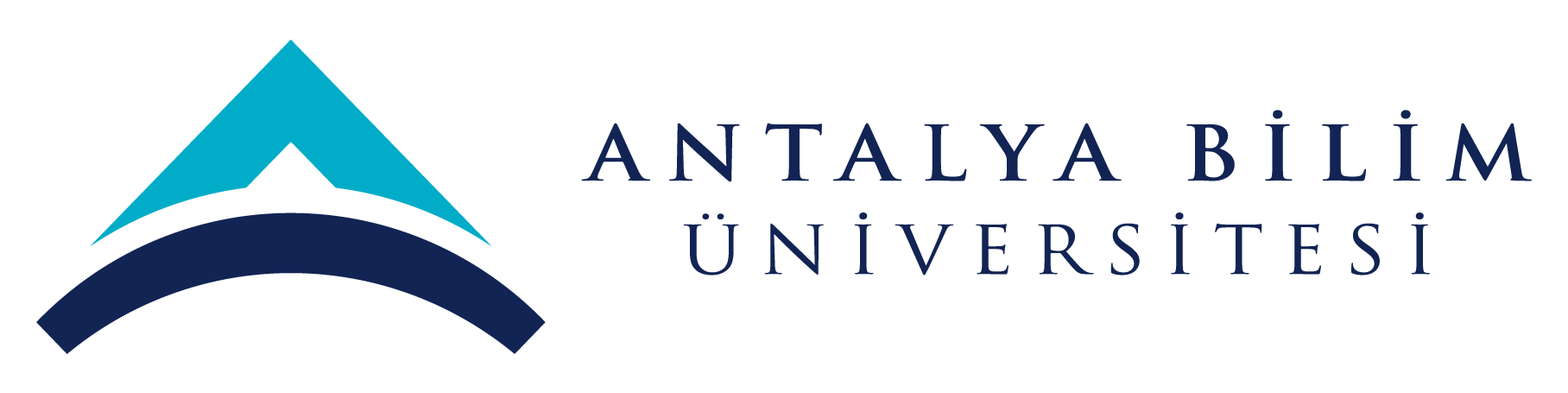  AKTS DERS TANITIM FORMU AKTS DERS TANITIM FORMU AKTS DERS TANITIM FORMU AKTS DERS TANITIM FORMU AKTS DERS TANITIM FORMU AKTS DERS TANITIM FORMU AKTS DERS TANITIM FORMU AKTS DERS TANITIM FORMU AKTS DERS TANITIM FORMU AKTS DERS TANITIM FORMU AKTS DERS TANITIM FORMU AKTS DERS TANITIM FORMU AKTS DERS TANITIM FORMU AKTS DERS TANITIM FORMU AKTS DERS TANITIM FORMU AKTS DERS TANITIM FORMU AKTS DERS TANITIM FORMU AKTS DERS TANITIM FORMU AKTS DERS TANITIM FORMU AKTS DERS TANITIM FORMU AKTS DERS TANITIM FORMU AKTS DERS TANITIM FORMU AKTS DERS TANITIM FORMU AKTS DERS TANITIM FORMU AKTS DERS TANITIM FORMU AKTS DERS TANITIM FORMU AKTS DERS TANITIM FORMUI. BÖLÜM (Senato Onayı)I. BÖLÜM (Senato Onayı)I. BÖLÜM (Senato Onayı)I. BÖLÜM (Senato Onayı)I. BÖLÜM (Senato Onayı)I. BÖLÜM (Senato Onayı)I. BÖLÜM (Senato Onayı)I. BÖLÜM (Senato Onayı)I. BÖLÜM (Senato Onayı)I. BÖLÜM (Senato Onayı)I. BÖLÜM (Senato Onayı)I. BÖLÜM (Senato Onayı)I. BÖLÜM (Senato Onayı)I. BÖLÜM (Senato Onayı)I. BÖLÜM (Senato Onayı)I. BÖLÜM (Senato Onayı)I. BÖLÜM (Senato Onayı)I. BÖLÜM (Senato Onayı)I. BÖLÜM (Senato Onayı)I. BÖLÜM (Senato Onayı)I. BÖLÜM (Senato Onayı)I. BÖLÜM (Senato Onayı)I. BÖLÜM (Senato Onayı)I. BÖLÜM (Senato Onayı)I. BÖLÜM (Senato Onayı)I. BÖLÜM (Senato Onayı)I. BÖLÜM (Senato Onayı)I. BÖLÜM (Senato Onayı)I. BÖLÜM (Senato Onayı)I. BÖLÜM (Senato Onayı)I. BÖLÜM (Senato Onayı)I. BÖLÜM (Senato Onayı)I. BÖLÜM (Senato Onayı)I. BÖLÜM (Senato Onayı)Dersi Açan Fakülte /YODersi Açan Fakülte /YOİktisadi ve İdari Bilimler Fakültesiİktisadi ve İdari Bilimler Fakültesiİktisadi ve İdari Bilimler Fakültesiİktisadi ve İdari Bilimler Fakültesiİktisadi ve İdari Bilimler Fakültesiİktisadi ve İdari Bilimler Fakültesiİktisadi ve İdari Bilimler Fakültesiİktisadi ve İdari Bilimler Fakültesiİktisadi ve İdari Bilimler Fakültesiİktisadi ve İdari Bilimler Fakültesiİktisadi ve İdari Bilimler Fakültesiİktisadi ve İdari Bilimler Fakültesiİktisadi ve İdari Bilimler Fakültesiİktisadi ve İdari Bilimler Fakültesiİktisadi ve İdari Bilimler Fakültesiİktisadi ve İdari Bilimler Fakültesiİktisadi ve İdari Bilimler Fakültesiİktisadi ve İdari Bilimler Fakültesiİktisadi ve İdari Bilimler Fakültesiİktisadi ve İdari Bilimler Fakültesiİktisadi ve İdari Bilimler Fakültesiİktisadi ve İdari Bilimler Fakültesiİktisadi ve İdari Bilimler Fakültesiİktisadi ve İdari Bilimler Fakültesiİktisadi ve İdari Bilimler Fakültesiİktisadi ve İdari Bilimler Fakültesiİktisadi ve İdari Bilimler Fakültesiİktisadi ve İdari Bilimler Fakültesiİktisadi ve İdari Bilimler Fakültesiİktisadi ve İdari Bilimler Fakültesiİktisadi ve İdari Bilimler Fakültesiİktisadi ve İdari Bilimler FakültesiDersi Açan BölümDersi Açan BölümİşletmeİşletmeİşletmeİşletmeİşletmeİşletmeİşletmeİşletmeİşletmeİşletmeİşletmeİşletmeİşletmeİşletmeİşletmeİşletmeİşletmeİşletmeİşletmeİşletmeİşletmeİşletmeİşletmeİşletmeİşletmeİşletmeİşletmeİşletmeİşletmeİşletmeİşletmeİşletmeDersi Alan Program (lar)Dersi Alan Program (lar)Lisans ÖğrencileriLisans ÖğrencileriLisans ÖğrencileriLisans ÖğrencileriLisans ÖğrencileriLisans ÖğrencileriLisans ÖğrencileriLisans ÖğrencileriLisans ÖğrencileriLisans ÖğrencileriLisans ÖğrencileriLisans ÖğrencileriLisans ÖğrencileriLisans ÖğrencileriLisans ÖğrencileriLisans ÖğrencileriLisans ÖğrencileriZorunluZorunluZorunluZorunluZorunluZorunluZorunluZorunluZorunluZorunluZorunluZorunluZorunluZorunluZorunluDersi Alan Program (lar)Dersi Alan Program (lar)Dersi Alan Program (lar)Dersi Alan Program (lar)Ders Kodu Ders Kodu ENBE 101ENBE 101ENBE 101ENBE 101ENBE 101ENBE 101ENBE 101ENBE 101ENBE 101ENBE 101ENBE 101ENBE 101ENBE 101ENBE 101ENBE 101ENBE 101ENBE 101ENBE 101ENBE 101ENBE 101ENBE 101ENBE 101ENBE 101ENBE 101ENBE 101ENBE 101ENBE 101ENBE 101ENBE 101ENBE 101ENBE 101ENBE 101Ders AdıDers AdıAkademik İngilizce IAkademik İngilizce IAkademik İngilizce IAkademik İngilizce IAkademik İngilizce IAkademik İngilizce IAkademik İngilizce IAkademik İngilizce IAkademik İngilizce IAkademik İngilizce IAkademik İngilizce IAkademik İngilizce IAkademik İngilizce IAkademik İngilizce IAkademik İngilizce IAkademik İngilizce IAkademik İngilizce IAkademik İngilizce IAkademik İngilizce IAkademik İngilizce IAkademik İngilizce IAkademik İngilizce IAkademik İngilizce IAkademik İngilizce IAkademik İngilizce IAkademik İngilizce IAkademik İngilizce IAkademik İngilizce IAkademik İngilizce IAkademik İngilizce IAkademik İngilizce IAkademik İngilizce IÖğretim dili Öğretim dili İngilizceİngilizceİngilizceİngilizceİngilizceİngilizceİngilizceİngilizceİngilizceİngilizceİngilizceİngilizceİngilizceİngilizceİngilizceİngilizceİngilizceİngilizceİngilizceİngilizceİngilizceİngilizceİngilizceİngilizceİngilizceİngilizceİngilizceİngilizceİngilizceİngilizceİngilizceİngilizceDers TürüDers TürüEtkileşimli Ders; Yüz-yüzeEtkileşimli Ders; Yüz-yüzeEtkileşimli Ders; Yüz-yüzeEtkileşimli Ders; Yüz-yüzeEtkileşimli Ders; Yüz-yüzeEtkileşimli Ders; Yüz-yüzeEtkileşimli Ders; Yüz-yüzeEtkileşimli Ders; Yüz-yüzeEtkileşimli Ders; Yüz-yüzeEtkileşimli Ders; Yüz-yüzeEtkileşimli Ders; Yüz-yüzeEtkileşimli Ders; Yüz-yüzeEtkileşimli Ders; Yüz-yüzeEtkileşimli Ders; Yüz-yüzeEtkileşimli Ders; Yüz-yüzeEtkileşimli Ders; Yüz-yüzeEtkileşimli Ders; Yüz-yüzeEtkileşimli Ders; Yüz-yüzeEtkileşimli Ders; Yüz-yüzeEtkileşimli Ders; Yüz-yüzeEtkileşimli Ders; Yüz-yüzeEtkileşimli Ders; Yüz-yüzeEtkileşimli Ders; Yüz-yüzeEtkileşimli Ders; Yüz-yüzeEtkileşimli Ders; Yüz-yüzeEtkileşimli Ders; Yüz-yüzeEtkileşimli Ders; Yüz-yüzeEtkileşimli Ders; Yüz-yüzeEtkileşimli Ders; Yüz-yüzeEtkileşimli Ders; Yüz-yüzeEtkileşimli Ders; Yüz-yüzeEtkileşimli Ders; Yüz-yüzeDers SeviyesiDers SeviyesiLisans DüzeyiLisans DüzeyiLisans DüzeyiLisans DüzeyiLisans DüzeyiLisans DüzeyiLisans DüzeyiLisans DüzeyiLisans DüzeyiLisans DüzeyiLisans DüzeyiLisans DüzeyiLisans DüzeyiLisans DüzeyiLisans DüzeyiLisans DüzeyiLisans DüzeyiLisans DüzeyiLisans DüzeyiLisans DüzeyiLisans DüzeyiLisans DüzeyiLisans DüzeyiLisans DüzeyiLisans DüzeyiLisans DüzeyiLisans DüzeyiLisans DüzeyiLisans DüzeyiLisans DüzeyiLisans DüzeyiLisans DüzeyiHaftalık Ders SaatiHaftalık Ders SaatiDers: 4Ders: 4Ders: 4Ders: 4Ders: 4Ders: 4Lab: Lab: Lab: Uygulama:Uygulama:Uygulama:Uygulama:Pratik: Pratik: Pratik: Pratik: Pratik: Pratik: Pratik: Pratik: Stüdyo: Stüdyo: Stüdyo: Stüdyo: Stüdyo: Diğer: Diğer: Diğer: Diğer: Diğer: Diğer: AKTS KredisiAKTS Kredisi66666666666666666666666666666666Notlandırma TürüNotlandırma TürüHarf NotuHarf NotuHarf NotuHarf NotuHarf NotuHarf NotuHarf NotuHarf NotuHarf NotuHarf NotuHarf NotuHarf NotuHarf NotuHarf NotuHarf NotuHarf NotuHarf NotuHarf NotuHarf NotuHarf NotuHarf NotuHarf NotuHarf NotuHarf NotuHarf NotuHarf NotuHarf NotuHarf NotuHarf NotuHarf NotuHarf NotuHarf NotuÖn koşul/larÖn koşul/larYokYokYokYokYokYokYokYokYokYokYokYokYokYokYokYokYokYokYokYokYokYokYokYokYokYokYokYokYokYokYokYokYan koşul/larYan koşul/larYokYokYokYokYokYokYokYokYokYokYokYokYokYokYokYokYokYokYokYokYokYokYokYokYokYokYokYokYokYokYokYokKayıt KısıtlamasıKayıt KısıtlamasıBu ders İşletme Bölümü ve Ekonomi Bölümü öğrencileri için sunulmaktadır.Bu ders İşletme Bölümü ve Ekonomi Bölümü öğrencileri için sunulmaktadır.Bu ders İşletme Bölümü ve Ekonomi Bölümü öğrencileri için sunulmaktadır.Bu ders İşletme Bölümü ve Ekonomi Bölümü öğrencileri için sunulmaktadır.Bu ders İşletme Bölümü ve Ekonomi Bölümü öğrencileri için sunulmaktadır.Bu ders İşletme Bölümü ve Ekonomi Bölümü öğrencileri için sunulmaktadır.Bu ders İşletme Bölümü ve Ekonomi Bölümü öğrencileri için sunulmaktadır.Bu ders İşletme Bölümü ve Ekonomi Bölümü öğrencileri için sunulmaktadır.Bu ders İşletme Bölümü ve Ekonomi Bölümü öğrencileri için sunulmaktadır.Bu ders İşletme Bölümü ve Ekonomi Bölümü öğrencileri için sunulmaktadır.Bu ders İşletme Bölümü ve Ekonomi Bölümü öğrencileri için sunulmaktadır.Bu ders İşletme Bölümü ve Ekonomi Bölümü öğrencileri için sunulmaktadır.Bu ders İşletme Bölümü ve Ekonomi Bölümü öğrencileri için sunulmaktadır.Bu ders İşletme Bölümü ve Ekonomi Bölümü öğrencileri için sunulmaktadır.Bu ders İşletme Bölümü ve Ekonomi Bölümü öğrencileri için sunulmaktadır.Bu ders İşletme Bölümü ve Ekonomi Bölümü öğrencileri için sunulmaktadır.Bu ders İşletme Bölümü ve Ekonomi Bölümü öğrencileri için sunulmaktadır.Bu ders İşletme Bölümü ve Ekonomi Bölümü öğrencileri için sunulmaktadır.Bu ders İşletme Bölümü ve Ekonomi Bölümü öğrencileri için sunulmaktadır.Bu ders İşletme Bölümü ve Ekonomi Bölümü öğrencileri için sunulmaktadır.Bu ders İşletme Bölümü ve Ekonomi Bölümü öğrencileri için sunulmaktadır.Bu ders İşletme Bölümü ve Ekonomi Bölümü öğrencileri için sunulmaktadır.Bu ders İşletme Bölümü ve Ekonomi Bölümü öğrencileri için sunulmaktadır.Bu ders İşletme Bölümü ve Ekonomi Bölümü öğrencileri için sunulmaktadır.Bu ders İşletme Bölümü ve Ekonomi Bölümü öğrencileri için sunulmaktadır.Bu ders İşletme Bölümü ve Ekonomi Bölümü öğrencileri için sunulmaktadır.Bu ders İşletme Bölümü ve Ekonomi Bölümü öğrencileri için sunulmaktadır.Bu ders İşletme Bölümü ve Ekonomi Bölümü öğrencileri için sunulmaktadır.Bu ders İşletme Bölümü ve Ekonomi Bölümü öğrencileri için sunulmaktadır.Bu ders İşletme Bölümü ve Ekonomi Bölümü öğrencileri için sunulmaktadır.Bu ders İşletme Bölümü ve Ekonomi Bölümü öğrencileri için sunulmaktadır.Bu ders İşletme Bölümü ve Ekonomi Bölümü öğrencileri için sunulmaktadır.Dersin Amacı Dersin Amacı Bu ders İşletme ve İktisat öğrencilerini İngilizceyi hem yazılı hem de sözlü olarak daha iyi kullanabilmek için temel disipline özgü kelime ve dil ile donatmayı ve ayrıca öğrencilere lisans eğitimlerini yürütmelerinde yardımcı olmayı hedeflemektedir.Bu ders İşletme ve İktisat öğrencilerini İngilizceyi hem yazılı hem de sözlü olarak daha iyi kullanabilmek için temel disipline özgü kelime ve dil ile donatmayı ve ayrıca öğrencilere lisans eğitimlerini yürütmelerinde yardımcı olmayı hedeflemektedir.Bu ders İşletme ve İktisat öğrencilerini İngilizceyi hem yazılı hem de sözlü olarak daha iyi kullanabilmek için temel disipline özgü kelime ve dil ile donatmayı ve ayrıca öğrencilere lisans eğitimlerini yürütmelerinde yardımcı olmayı hedeflemektedir.Bu ders İşletme ve İktisat öğrencilerini İngilizceyi hem yazılı hem de sözlü olarak daha iyi kullanabilmek için temel disipline özgü kelime ve dil ile donatmayı ve ayrıca öğrencilere lisans eğitimlerini yürütmelerinde yardımcı olmayı hedeflemektedir.Bu ders İşletme ve İktisat öğrencilerini İngilizceyi hem yazılı hem de sözlü olarak daha iyi kullanabilmek için temel disipline özgü kelime ve dil ile donatmayı ve ayrıca öğrencilere lisans eğitimlerini yürütmelerinde yardımcı olmayı hedeflemektedir.Bu ders İşletme ve İktisat öğrencilerini İngilizceyi hem yazılı hem de sözlü olarak daha iyi kullanabilmek için temel disipline özgü kelime ve dil ile donatmayı ve ayrıca öğrencilere lisans eğitimlerini yürütmelerinde yardımcı olmayı hedeflemektedir.Bu ders İşletme ve İktisat öğrencilerini İngilizceyi hem yazılı hem de sözlü olarak daha iyi kullanabilmek için temel disipline özgü kelime ve dil ile donatmayı ve ayrıca öğrencilere lisans eğitimlerini yürütmelerinde yardımcı olmayı hedeflemektedir.Bu ders İşletme ve İktisat öğrencilerini İngilizceyi hem yazılı hem de sözlü olarak daha iyi kullanabilmek için temel disipline özgü kelime ve dil ile donatmayı ve ayrıca öğrencilere lisans eğitimlerini yürütmelerinde yardımcı olmayı hedeflemektedir.Bu ders İşletme ve İktisat öğrencilerini İngilizceyi hem yazılı hem de sözlü olarak daha iyi kullanabilmek için temel disipline özgü kelime ve dil ile donatmayı ve ayrıca öğrencilere lisans eğitimlerini yürütmelerinde yardımcı olmayı hedeflemektedir.Bu ders İşletme ve İktisat öğrencilerini İngilizceyi hem yazılı hem de sözlü olarak daha iyi kullanabilmek için temel disipline özgü kelime ve dil ile donatmayı ve ayrıca öğrencilere lisans eğitimlerini yürütmelerinde yardımcı olmayı hedeflemektedir.Bu ders İşletme ve İktisat öğrencilerini İngilizceyi hem yazılı hem de sözlü olarak daha iyi kullanabilmek için temel disipline özgü kelime ve dil ile donatmayı ve ayrıca öğrencilere lisans eğitimlerini yürütmelerinde yardımcı olmayı hedeflemektedir.Bu ders İşletme ve İktisat öğrencilerini İngilizceyi hem yazılı hem de sözlü olarak daha iyi kullanabilmek için temel disipline özgü kelime ve dil ile donatmayı ve ayrıca öğrencilere lisans eğitimlerini yürütmelerinde yardımcı olmayı hedeflemektedir.Bu ders İşletme ve İktisat öğrencilerini İngilizceyi hem yazılı hem de sözlü olarak daha iyi kullanabilmek için temel disipline özgü kelime ve dil ile donatmayı ve ayrıca öğrencilere lisans eğitimlerini yürütmelerinde yardımcı olmayı hedeflemektedir.Bu ders İşletme ve İktisat öğrencilerini İngilizceyi hem yazılı hem de sözlü olarak daha iyi kullanabilmek için temel disipline özgü kelime ve dil ile donatmayı ve ayrıca öğrencilere lisans eğitimlerini yürütmelerinde yardımcı olmayı hedeflemektedir.Bu ders İşletme ve İktisat öğrencilerini İngilizceyi hem yazılı hem de sözlü olarak daha iyi kullanabilmek için temel disipline özgü kelime ve dil ile donatmayı ve ayrıca öğrencilere lisans eğitimlerini yürütmelerinde yardımcı olmayı hedeflemektedir.Bu ders İşletme ve İktisat öğrencilerini İngilizceyi hem yazılı hem de sözlü olarak daha iyi kullanabilmek için temel disipline özgü kelime ve dil ile donatmayı ve ayrıca öğrencilere lisans eğitimlerini yürütmelerinde yardımcı olmayı hedeflemektedir.Bu ders İşletme ve İktisat öğrencilerini İngilizceyi hem yazılı hem de sözlü olarak daha iyi kullanabilmek için temel disipline özgü kelime ve dil ile donatmayı ve ayrıca öğrencilere lisans eğitimlerini yürütmelerinde yardımcı olmayı hedeflemektedir.Bu ders İşletme ve İktisat öğrencilerini İngilizceyi hem yazılı hem de sözlü olarak daha iyi kullanabilmek için temel disipline özgü kelime ve dil ile donatmayı ve ayrıca öğrencilere lisans eğitimlerini yürütmelerinde yardımcı olmayı hedeflemektedir.Bu ders İşletme ve İktisat öğrencilerini İngilizceyi hem yazılı hem de sözlü olarak daha iyi kullanabilmek için temel disipline özgü kelime ve dil ile donatmayı ve ayrıca öğrencilere lisans eğitimlerini yürütmelerinde yardımcı olmayı hedeflemektedir.Bu ders İşletme ve İktisat öğrencilerini İngilizceyi hem yazılı hem de sözlü olarak daha iyi kullanabilmek için temel disipline özgü kelime ve dil ile donatmayı ve ayrıca öğrencilere lisans eğitimlerini yürütmelerinde yardımcı olmayı hedeflemektedir.Bu ders İşletme ve İktisat öğrencilerini İngilizceyi hem yazılı hem de sözlü olarak daha iyi kullanabilmek için temel disipline özgü kelime ve dil ile donatmayı ve ayrıca öğrencilere lisans eğitimlerini yürütmelerinde yardımcı olmayı hedeflemektedir.Bu ders İşletme ve İktisat öğrencilerini İngilizceyi hem yazılı hem de sözlü olarak daha iyi kullanabilmek için temel disipline özgü kelime ve dil ile donatmayı ve ayrıca öğrencilere lisans eğitimlerini yürütmelerinde yardımcı olmayı hedeflemektedir.Bu ders İşletme ve İktisat öğrencilerini İngilizceyi hem yazılı hem de sözlü olarak daha iyi kullanabilmek için temel disipline özgü kelime ve dil ile donatmayı ve ayrıca öğrencilere lisans eğitimlerini yürütmelerinde yardımcı olmayı hedeflemektedir.Bu ders İşletme ve İktisat öğrencilerini İngilizceyi hem yazılı hem de sözlü olarak daha iyi kullanabilmek için temel disipline özgü kelime ve dil ile donatmayı ve ayrıca öğrencilere lisans eğitimlerini yürütmelerinde yardımcı olmayı hedeflemektedir.Bu ders İşletme ve İktisat öğrencilerini İngilizceyi hem yazılı hem de sözlü olarak daha iyi kullanabilmek için temel disipline özgü kelime ve dil ile donatmayı ve ayrıca öğrencilere lisans eğitimlerini yürütmelerinde yardımcı olmayı hedeflemektedir.Bu ders İşletme ve İktisat öğrencilerini İngilizceyi hem yazılı hem de sözlü olarak daha iyi kullanabilmek için temel disipline özgü kelime ve dil ile donatmayı ve ayrıca öğrencilere lisans eğitimlerini yürütmelerinde yardımcı olmayı hedeflemektedir.Bu ders İşletme ve İktisat öğrencilerini İngilizceyi hem yazılı hem de sözlü olarak daha iyi kullanabilmek için temel disipline özgü kelime ve dil ile donatmayı ve ayrıca öğrencilere lisans eğitimlerini yürütmelerinde yardımcı olmayı hedeflemektedir.Bu ders İşletme ve İktisat öğrencilerini İngilizceyi hem yazılı hem de sözlü olarak daha iyi kullanabilmek için temel disipline özgü kelime ve dil ile donatmayı ve ayrıca öğrencilere lisans eğitimlerini yürütmelerinde yardımcı olmayı hedeflemektedir.Bu ders İşletme ve İktisat öğrencilerini İngilizceyi hem yazılı hem de sözlü olarak daha iyi kullanabilmek için temel disipline özgü kelime ve dil ile donatmayı ve ayrıca öğrencilere lisans eğitimlerini yürütmelerinde yardımcı olmayı hedeflemektedir.Bu ders İşletme ve İktisat öğrencilerini İngilizceyi hem yazılı hem de sözlü olarak daha iyi kullanabilmek için temel disipline özgü kelime ve dil ile donatmayı ve ayrıca öğrencilere lisans eğitimlerini yürütmelerinde yardımcı olmayı hedeflemektedir.Bu ders İşletme ve İktisat öğrencilerini İngilizceyi hem yazılı hem de sözlü olarak daha iyi kullanabilmek için temel disipline özgü kelime ve dil ile donatmayı ve ayrıca öğrencilere lisans eğitimlerini yürütmelerinde yardımcı olmayı hedeflemektedir.Bu ders İşletme ve İktisat öğrencilerini İngilizceyi hem yazılı hem de sözlü olarak daha iyi kullanabilmek için temel disipline özgü kelime ve dil ile donatmayı ve ayrıca öğrencilere lisans eğitimlerini yürütmelerinde yardımcı olmayı hedeflemektedir.Ders İçeriği Ders İçeriği Bu ders, okuma, anlama, konuşma ve yazma gibi dört temel dil bileşeni ile öğrencilerin disipline özgü İngilizce dil becerilerini geliştirmelerine yardımcı olmak için tasarlanmıştır.Bu ders, okuma, anlama, konuşma ve yazma gibi dört temel dil bileşeni ile öğrencilerin disipline özgü İngilizce dil becerilerini geliştirmelerine yardımcı olmak için tasarlanmıştır.Bu ders, okuma, anlama, konuşma ve yazma gibi dört temel dil bileşeni ile öğrencilerin disipline özgü İngilizce dil becerilerini geliştirmelerine yardımcı olmak için tasarlanmıştır.Bu ders, okuma, anlama, konuşma ve yazma gibi dört temel dil bileşeni ile öğrencilerin disipline özgü İngilizce dil becerilerini geliştirmelerine yardımcı olmak için tasarlanmıştır.Bu ders, okuma, anlama, konuşma ve yazma gibi dört temel dil bileşeni ile öğrencilerin disipline özgü İngilizce dil becerilerini geliştirmelerine yardımcı olmak için tasarlanmıştır.Bu ders, okuma, anlama, konuşma ve yazma gibi dört temel dil bileşeni ile öğrencilerin disipline özgü İngilizce dil becerilerini geliştirmelerine yardımcı olmak için tasarlanmıştır.Bu ders, okuma, anlama, konuşma ve yazma gibi dört temel dil bileşeni ile öğrencilerin disipline özgü İngilizce dil becerilerini geliştirmelerine yardımcı olmak için tasarlanmıştır.Bu ders, okuma, anlama, konuşma ve yazma gibi dört temel dil bileşeni ile öğrencilerin disipline özgü İngilizce dil becerilerini geliştirmelerine yardımcı olmak için tasarlanmıştır.Bu ders, okuma, anlama, konuşma ve yazma gibi dört temel dil bileşeni ile öğrencilerin disipline özgü İngilizce dil becerilerini geliştirmelerine yardımcı olmak için tasarlanmıştır.Bu ders, okuma, anlama, konuşma ve yazma gibi dört temel dil bileşeni ile öğrencilerin disipline özgü İngilizce dil becerilerini geliştirmelerine yardımcı olmak için tasarlanmıştır.Bu ders, okuma, anlama, konuşma ve yazma gibi dört temel dil bileşeni ile öğrencilerin disipline özgü İngilizce dil becerilerini geliştirmelerine yardımcı olmak için tasarlanmıştır.Bu ders, okuma, anlama, konuşma ve yazma gibi dört temel dil bileşeni ile öğrencilerin disipline özgü İngilizce dil becerilerini geliştirmelerine yardımcı olmak için tasarlanmıştır.Bu ders, okuma, anlama, konuşma ve yazma gibi dört temel dil bileşeni ile öğrencilerin disipline özgü İngilizce dil becerilerini geliştirmelerine yardımcı olmak için tasarlanmıştır.Bu ders, okuma, anlama, konuşma ve yazma gibi dört temel dil bileşeni ile öğrencilerin disipline özgü İngilizce dil becerilerini geliştirmelerine yardımcı olmak için tasarlanmıştır.Bu ders, okuma, anlama, konuşma ve yazma gibi dört temel dil bileşeni ile öğrencilerin disipline özgü İngilizce dil becerilerini geliştirmelerine yardımcı olmak için tasarlanmıştır.Bu ders, okuma, anlama, konuşma ve yazma gibi dört temel dil bileşeni ile öğrencilerin disipline özgü İngilizce dil becerilerini geliştirmelerine yardımcı olmak için tasarlanmıştır.Bu ders, okuma, anlama, konuşma ve yazma gibi dört temel dil bileşeni ile öğrencilerin disipline özgü İngilizce dil becerilerini geliştirmelerine yardımcı olmak için tasarlanmıştır.Bu ders, okuma, anlama, konuşma ve yazma gibi dört temel dil bileşeni ile öğrencilerin disipline özgü İngilizce dil becerilerini geliştirmelerine yardımcı olmak için tasarlanmıştır.Bu ders, okuma, anlama, konuşma ve yazma gibi dört temel dil bileşeni ile öğrencilerin disipline özgü İngilizce dil becerilerini geliştirmelerine yardımcı olmak için tasarlanmıştır.Bu ders, okuma, anlama, konuşma ve yazma gibi dört temel dil bileşeni ile öğrencilerin disipline özgü İngilizce dil becerilerini geliştirmelerine yardımcı olmak için tasarlanmıştır.Bu ders, okuma, anlama, konuşma ve yazma gibi dört temel dil bileşeni ile öğrencilerin disipline özgü İngilizce dil becerilerini geliştirmelerine yardımcı olmak için tasarlanmıştır.Bu ders, okuma, anlama, konuşma ve yazma gibi dört temel dil bileşeni ile öğrencilerin disipline özgü İngilizce dil becerilerini geliştirmelerine yardımcı olmak için tasarlanmıştır.Bu ders, okuma, anlama, konuşma ve yazma gibi dört temel dil bileşeni ile öğrencilerin disipline özgü İngilizce dil becerilerini geliştirmelerine yardımcı olmak için tasarlanmıştır.Bu ders, okuma, anlama, konuşma ve yazma gibi dört temel dil bileşeni ile öğrencilerin disipline özgü İngilizce dil becerilerini geliştirmelerine yardımcı olmak için tasarlanmıştır.Bu ders, okuma, anlama, konuşma ve yazma gibi dört temel dil bileşeni ile öğrencilerin disipline özgü İngilizce dil becerilerini geliştirmelerine yardımcı olmak için tasarlanmıştır.Bu ders, okuma, anlama, konuşma ve yazma gibi dört temel dil bileşeni ile öğrencilerin disipline özgü İngilizce dil becerilerini geliştirmelerine yardımcı olmak için tasarlanmıştır.Bu ders, okuma, anlama, konuşma ve yazma gibi dört temel dil bileşeni ile öğrencilerin disipline özgü İngilizce dil becerilerini geliştirmelerine yardımcı olmak için tasarlanmıştır.Bu ders, okuma, anlama, konuşma ve yazma gibi dört temel dil bileşeni ile öğrencilerin disipline özgü İngilizce dil becerilerini geliştirmelerine yardımcı olmak için tasarlanmıştır.Bu ders, okuma, anlama, konuşma ve yazma gibi dört temel dil bileşeni ile öğrencilerin disipline özgü İngilizce dil becerilerini geliştirmelerine yardımcı olmak için tasarlanmıştır.Bu ders, okuma, anlama, konuşma ve yazma gibi dört temel dil bileşeni ile öğrencilerin disipline özgü İngilizce dil becerilerini geliştirmelerine yardımcı olmak için tasarlanmıştır.Bu ders, okuma, anlama, konuşma ve yazma gibi dört temel dil bileşeni ile öğrencilerin disipline özgü İngilizce dil becerilerini geliştirmelerine yardımcı olmak için tasarlanmıştır.Bu ders, okuma, anlama, konuşma ve yazma gibi dört temel dil bileşeni ile öğrencilerin disipline özgü İngilizce dil becerilerini geliştirmelerine yardımcı olmak için tasarlanmıştır.Öğrenim Çıktıları Öğrenim Çıktıları ÖÇ1ÖÇ1Alana özel kelime dağarcığını ve dilin bir anlayışına sahip olma ve günlük konularda ve alanla ilgili sınıf içi tartışmalar sırasında etkileşime girebilmek için alana özgü kelimeler, ifadeler ve gramer yapılarının aktif bir komutu hakkında bilgi sahibi olmaAlana özel kelime dağarcığını ve dilin bir anlayışına sahip olma ve günlük konularda ve alanla ilgili sınıf içi tartışmalar sırasında etkileşime girebilmek için alana özgü kelimeler, ifadeler ve gramer yapılarının aktif bir komutu hakkında bilgi sahibi olmaAlana özel kelime dağarcığını ve dilin bir anlayışına sahip olma ve günlük konularda ve alanla ilgili sınıf içi tartışmalar sırasında etkileşime girebilmek için alana özgü kelimeler, ifadeler ve gramer yapılarının aktif bir komutu hakkında bilgi sahibi olmaAlana özel kelime dağarcığını ve dilin bir anlayışına sahip olma ve günlük konularda ve alanla ilgili sınıf içi tartışmalar sırasında etkileşime girebilmek için alana özgü kelimeler, ifadeler ve gramer yapılarının aktif bir komutu hakkında bilgi sahibi olmaAlana özel kelime dağarcığını ve dilin bir anlayışına sahip olma ve günlük konularda ve alanla ilgili sınıf içi tartışmalar sırasında etkileşime girebilmek için alana özgü kelimeler, ifadeler ve gramer yapılarının aktif bir komutu hakkında bilgi sahibi olmaAlana özel kelime dağarcığını ve dilin bir anlayışına sahip olma ve günlük konularda ve alanla ilgili sınıf içi tartışmalar sırasında etkileşime girebilmek için alana özgü kelimeler, ifadeler ve gramer yapılarının aktif bir komutu hakkında bilgi sahibi olmaAlana özel kelime dağarcığını ve dilin bir anlayışına sahip olma ve günlük konularda ve alanla ilgili sınıf içi tartışmalar sırasında etkileşime girebilmek için alana özgü kelimeler, ifadeler ve gramer yapılarının aktif bir komutu hakkında bilgi sahibi olmaAlana özel kelime dağarcığını ve dilin bir anlayışına sahip olma ve günlük konularda ve alanla ilgili sınıf içi tartışmalar sırasında etkileşime girebilmek için alana özgü kelimeler, ifadeler ve gramer yapılarının aktif bir komutu hakkında bilgi sahibi olmaAlana özel kelime dağarcığını ve dilin bir anlayışına sahip olma ve günlük konularda ve alanla ilgili sınıf içi tartışmalar sırasında etkileşime girebilmek için alana özgü kelimeler, ifadeler ve gramer yapılarının aktif bir komutu hakkında bilgi sahibi olmaAlana özel kelime dağarcığını ve dilin bir anlayışına sahip olma ve günlük konularda ve alanla ilgili sınıf içi tartışmalar sırasında etkileşime girebilmek için alana özgü kelimeler, ifadeler ve gramer yapılarının aktif bir komutu hakkında bilgi sahibi olmaAlana özel kelime dağarcığını ve dilin bir anlayışına sahip olma ve günlük konularda ve alanla ilgili sınıf içi tartışmalar sırasında etkileşime girebilmek için alana özgü kelimeler, ifadeler ve gramer yapılarının aktif bir komutu hakkında bilgi sahibi olmaAlana özel kelime dağarcığını ve dilin bir anlayışına sahip olma ve günlük konularda ve alanla ilgili sınıf içi tartışmalar sırasında etkileşime girebilmek için alana özgü kelimeler, ifadeler ve gramer yapılarının aktif bir komutu hakkında bilgi sahibi olmaAlana özel kelime dağarcığını ve dilin bir anlayışına sahip olma ve günlük konularda ve alanla ilgili sınıf içi tartışmalar sırasında etkileşime girebilmek için alana özgü kelimeler, ifadeler ve gramer yapılarının aktif bir komutu hakkında bilgi sahibi olmaAlana özel kelime dağarcığını ve dilin bir anlayışına sahip olma ve günlük konularda ve alanla ilgili sınıf içi tartışmalar sırasında etkileşime girebilmek için alana özgü kelimeler, ifadeler ve gramer yapılarının aktif bir komutu hakkında bilgi sahibi olmaAlana özel kelime dağarcığını ve dilin bir anlayışına sahip olma ve günlük konularda ve alanla ilgili sınıf içi tartışmalar sırasında etkileşime girebilmek için alana özgü kelimeler, ifadeler ve gramer yapılarının aktif bir komutu hakkında bilgi sahibi olmaAlana özel kelime dağarcığını ve dilin bir anlayışına sahip olma ve günlük konularda ve alanla ilgili sınıf içi tartışmalar sırasında etkileşime girebilmek için alana özgü kelimeler, ifadeler ve gramer yapılarının aktif bir komutu hakkında bilgi sahibi olmaAlana özel kelime dağarcığını ve dilin bir anlayışına sahip olma ve günlük konularda ve alanla ilgili sınıf içi tartışmalar sırasında etkileşime girebilmek için alana özgü kelimeler, ifadeler ve gramer yapılarının aktif bir komutu hakkında bilgi sahibi olmaAlana özel kelime dağarcığını ve dilin bir anlayışına sahip olma ve günlük konularda ve alanla ilgili sınıf içi tartışmalar sırasında etkileşime girebilmek için alana özgü kelimeler, ifadeler ve gramer yapılarının aktif bir komutu hakkında bilgi sahibi olmaAlana özel kelime dağarcığını ve dilin bir anlayışına sahip olma ve günlük konularda ve alanla ilgili sınıf içi tartışmalar sırasında etkileşime girebilmek için alana özgü kelimeler, ifadeler ve gramer yapılarının aktif bir komutu hakkında bilgi sahibi olmaAlana özel kelime dağarcığını ve dilin bir anlayışına sahip olma ve günlük konularda ve alanla ilgili sınıf içi tartışmalar sırasında etkileşime girebilmek için alana özgü kelimeler, ifadeler ve gramer yapılarının aktif bir komutu hakkında bilgi sahibi olmaAlana özel kelime dağarcığını ve dilin bir anlayışına sahip olma ve günlük konularda ve alanla ilgili sınıf içi tartışmalar sırasında etkileşime girebilmek için alana özgü kelimeler, ifadeler ve gramer yapılarının aktif bir komutu hakkında bilgi sahibi olmaAlana özel kelime dağarcığını ve dilin bir anlayışına sahip olma ve günlük konularda ve alanla ilgili sınıf içi tartışmalar sırasında etkileşime girebilmek için alana özgü kelimeler, ifadeler ve gramer yapılarının aktif bir komutu hakkında bilgi sahibi olmaAlana özel kelime dağarcığını ve dilin bir anlayışına sahip olma ve günlük konularda ve alanla ilgili sınıf içi tartışmalar sırasında etkileşime girebilmek için alana özgü kelimeler, ifadeler ve gramer yapılarının aktif bir komutu hakkında bilgi sahibi olmaAlana özel kelime dağarcığını ve dilin bir anlayışına sahip olma ve günlük konularda ve alanla ilgili sınıf içi tartışmalar sırasında etkileşime girebilmek için alana özgü kelimeler, ifadeler ve gramer yapılarının aktif bir komutu hakkında bilgi sahibi olmaAlana özel kelime dağarcığını ve dilin bir anlayışına sahip olma ve günlük konularda ve alanla ilgili sınıf içi tartışmalar sırasında etkileşime girebilmek için alana özgü kelimeler, ifadeler ve gramer yapılarının aktif bir komutu hakkında bilgi sahibi olmaAlana özel kelime dağarcığını ve dilin bir anlayışına sahip olma ve günlük konularda ve alanla ilgili sınıf içi tartışmalar sırasında etkileşime girebilmek için alana özgü kelimeler, ifadeler ve gramer yapılarının aktif bir komutu hakkında bilgi sahibi olmaAlana özel kelime dağarcığını ve dilin bir anlayışına sahip olma ve günlük konularda ve alanla ilgili sınıf içi tartışmalar sırasında etkileşime girebilmek için alana özgü kelimeler, ifadeler ve gramer yapılarının aktif bir komutu hakkında bilgi sahibi olmaAlana özel kelime dağarcığını ve dilin bir anlayışına sahip olma ve günlük konularda ve alanla ilgili sınıf içi tartışmalar sırasında etkileşime girebilmek için alana özgü kelimeler, ifadeler ve gramer yapılarının aktif bir komutu hakkında bilgi sahibi olmaAlana özel kelime dağarcığını ve dilin bir anlayışına sahip olma ve günlük konularda ve alanla ilgili sınıf içi tartışmalar sırasında etkileşime girebilmek için alana özgü kelimeler, ifadeler ve gramer yapılarının aktif bir komutu hakkında bilgi sahibi olmaAlana özel kelime dağarcığını ve dilin bir anlayışına sahip olma ve günlük konularda ve alanla ilgili sınıf içi tartışmalar sırasında etkileşime girebilmek için alana özgü kelimeler, ifadeler ve gramer yapılarının aktif bir komutu hakkında bilgi sahibi olmaÖğrenim Çıktıları Öğrenim Çıktıları ÖÇ2ÖÇ2İşletme ve ekonomi alanlarında yaygın olarak kullanılan konuşma sözleşmelerini, iş görüşmelerini ve kavramları dinleyerek disipline özgü tematik birimler yoluyla eleştirel okuma becerilerine sahip olmaİşletme ve ekonomi alanlarında yaygın olarak kullanılan konuşma sözleşmelerini, iş görüşmelerini ve kavramları dinleyerek disipline özgü tematik birimler yoluyla eleştirel okuma becerilerine sahip olmaİşletme ve ekonomi alanlarında yaygın olarak kullanılan konuşma sözleşmelerini, iş görüşmelerini ve kavramları dinleyerek disipline özgü tematik birimler yoluyla eleştirel okuma becerilerine sahip olmaİşletme ve ekonomi alanlarında yaygın olarak kullanılan konuşma sözleşmelerini, iş görüşmelerini ve kavramları dinleyerek disipline özgü tematik birimler yoluyla eleştirel okuma becerilerine sahip olmaİşletme ve ekonomi alanlarında yaygın olarak kullanılan konuşma sözleşmelerini, iş görüşmelerini ve kavramları dinleyerek disipline özgü tematik birimler yoluyla eleştirel okuma becerilerine sahip olmaİşletme ve ekonomi alanlarında yaygın olarak kullanılan konuşma sözleşmelerini, iş görüşmelerini ve kavramları dinleyerek disipline özgü tematik birimler yoluyla eleştirel okuma becerilerine sahip olmaİşletme ve ekonomi alanlarında yaygın olarak kullanılan konuşma sözleşmelerini, iş görüşmelerini ve kavramları dinleyerek disipline özgü tematik birimler yoluyla eleştirel okuma becerilerine sahip olmaİşletme ve ekonomi alanlarında yaygın olarak kullanılan konuşma sözleşmelerini, iş görüşmelerini ve kavramları dinleyerek disipline özgü tematik birimler yoluyla eleştirel okuma becerilerine sahip olmaİşletme ve ekonomi alanlarında yaygın olarak kullanılan konuşma sözleşmelerini, iş görüşmelerini ve kavramları dinleyerek disipline özgü tematik birimler yoluyla eleştirel okuma becerilerine sahip olmaİşletme ve ekonomi alanlarında yaygın olarak kullanılan konuşma sözleşmelerini, iş görüşmelerini ve kavramları dinleyerek disipline özgü tematik birimler yoluyla eleştirel okuma becerilerine sahip olmaİşletme ve ekonomi alanlarında yaygın olarak kullanılan konuşma sözleşmelerini, iş görüşmelerini ve kavramları dinleyerek disipline özgü tematik birimler yoluyla eleştirel okuma becerilerine sahip olmaİşletme ve ekonomi alanlarında yaygın olarak kullanılan konuşma sözleşmelerini, iş görüşmelerini ve kavramları dinleyerek disipline özgü tematik birimler yoluyla eleştirel okuma becerilerine sahip olmaİşletme ve ekonomi alanlarında yaygın olarak kullanılan konuşma sözleşmelerini, iş görüşmelerini ve kavramları dinleyerek disipline özgü tematik birimler yoluyla eleştirel okuma becerilerine sahip olmaİşletme ve ekonomi alanlarında yaygın olarak kullanılan konuşma sözleşmelerini, iş görüşmelerini ve kavramları dinleyerek disipline özgü tematik birimler yoluyla eleştirel okuma becerilerine sahip olmaİşletme ve ekonomi alanlarında yaygın olarak kullanılan konuşma sözleşmelerini, iş görüşmelerini ve kavramları dinleyerek disipline özgü tematik birimler yoluyla eleştirel okuma becerilerine sahip olmaİşletme ve ekonomi alanlarında yaygın olarak kullanılan konuşma sözleşmelerini, iş görüşmelerini ve kavramları dinleyerek disipline özgü tematik birimler yoluyla eleştirel okuma becerilerine sahip olmaİşletme ve ekonomi alanlarında yaygın olarak kullanılan konuşma sözleşmelerini, iş görüşmelerini ve kavramları dinleyerek disipline özgü tematik birimler yoluyla eleştirel okuma becerilerine sahip olmaİşletme ve ekonomi alanlarında yaygın olarak kullanılan konuşma sözleşmelerini, iş görüşmelerini ve kavramları dinleyerek disipline özgü tematik birimler yoluyla eleştirel okuma becerilerine sahip olmaİşletme ve ekonomi alanlarında yaygın olarak kullanılan konuşma sözleşmelerini, iş görüşmelerini ve kavramları dinleyerek disipline özgü tematik birimler yoluyla eleştirel okuma becerilerine sahip olmaİşletme ve ekonomi alanlarında yaygın olarak kullanılan konuşma sözleşmelerini, iş görüşmelerini ve kavramları dinleyerek disipline özgü tematik birimler yoluyla eleştirel okuma becerilerine sahip olmaİşletme ve ekonomi alanlarında yaygın olarak kullanılan konuşma sözleşmelerini, iş görüşmelerini ve kavramları dinleyerek disipline özgü tematik birimler yoluyla eleştirel okuma becerilerine sahip olmaİşletme ve ekonomi alanlarında yaygın olarak kullanılan konuşma sözleşmelerini, iş görüşmelerini ve kavramları dinleyerek disipline özgü tematik birimler yoluyla eleştirel okuma becerilerine sahip olmaİşletme ve ekonomi alanlarında yaygın olarak kullanılan konuşma sözleşmelerini, iş görüşmelerini ve kavramları dinleyerek disipline özgü tematik birimler yoluyla eleştirel okuma becerilerine sahip olmaİşletme ve ekonomi alanlarında yaygın olarak kullanılan konuşma sözleşmelerini, iş görüşmelerini ve kavramları dinleyerek disipline özgü tematik birimler yoluyla eleştirel okuma becerilerine sahip olmaİşletme ve ekonomi alanlarında yaygın olarak kullanılan konuşma sözleşmelerini, iş görüşmelerini ve kavramları dinleyerek disipline özgü tematik birimler yoluyla eleştirel okuma becerilerine sahip olmaİşletme ve ekonomi alanlarında yaygın olarak kullanılan konuşma sözleşmelerini, iş görüşmelerini ve kavramları dinleyerek disipline özgü tematik birimler yoluyla eleştirel okuma becerilerine sahip olmaİşletme ve ekonomi alanlarında yaygın olarak kullanılan konuşma sözleşmelerini, iş görüşmelerini ve kavramları dinleyerek disipline özgü tematik birimler yoluyla eleştirel okuma becerilerine sahip olmaİşletme ve ekonomi alanlarında yaygın olarak kullanılan konuşma sözleşmelerini, iş görüşmelerini ve kavramları dinleyerek disipline özgü tematik birimler yoluyla eleştirel okuma becerilerine sahip olmaİşletme ve ekonomi alanlarında yaygın olarak kullanılan konuşma sözleşmelerini, iş görüşmelerini ve kavramları dinleyerek disipline özgü tematik birimler yoluyla eleştirel okuma becerilerine sahip olmaİşletme ve ekonomi alanlarında yaygın olarak kullanılan konuşma sözleşmelerini, iş görüşmelerini ve kavramları dinleyerek disipline özgü tematik birimler yoluyla eleştirel okuma becerilerine sahip olmaÖğrenim Çıktıları Öğrenim Çıktıları ÖÇ3ÖÇ3Sözlü ve yazılı formları sunmak, tanımlamak, katmak, görüşmek, sosyalleşmek ve ikna etmek için işlevsel, akıcı, açık ve doğru dili kullanabilmeSözlü ve yazılı formları sunmak, tanımlamak, katmak, görüşmek, sosyalleşmek ve ikna etmek için işlevsel, akıcı, açık ve doğru dili kullanabilmeSözlü ve yazılı formları sunmak, tanımlamak, katmak, görüşmek, sosyalleşmek ve ikna etmek için işlevsel, akıcı, açık ve doğru dili kullanabilmeSözlü ve yazılı formları sunmak, tanımlamak, katmak, görüşmek, sosyalleşmek ve ikna etmek için işlevsel, akıcı, açık ve doğru dili kullanabilmeSözlü ve yazılı formları sunmak, tanımlamak, katmak, görüşmek, sosyalleşmek ve ikna etmek için işlevsel, akıcı, açık ve doğru dili kullanabilmeSözlü ve yazılı formları sunmak, tanımlamak, katmak, görüşmek, sosyalleşmek ve ikna etmek için işlevsel, akıcı, açık ve doğru dili kullanabilmeSözlü ve yazılı formları sunmak, tanımlamak, katmak, görüşmek, sosyalleşmek ve ikna etmek için işlevsel, akıcı, açık ve doğru dili kullanabilmeSözlü ve yazılı formları sunmak, tanımlamak, katmak, görüşmek, sosyalleşmek ve ikna etmek için işlevsel, akıcı, açık ve doğru dili kullanabilmeSözlü ve yazılı formları sunmak, tanımlamak, katmak, görüşmek, sosyalleşmek ve ikna etmek için işlevsel, akıcı, açık ve doğru dili kullanabilmeSözlü ve yazılı formları sunmak, tanımlamak, katmak, görüşmek, sosyalleşmek ve ikna etmek için işlevsel, akıcı, açık ve doğru dili kullanabilmeSözlü ve yazılı formları sunmak, tanımlamak, katmak, görüşmek, sosyalleşmek ve ikna etmek için işlevsel, akıcı, açık ve doğru dili kullanabilmeSözlü ve yazılı formları sunmak, tanımlamak, katmak, görüşmek, sosyalleşmek ve ikna etmek için işlevsel, akıcı, açık ve doğru dili kullanabilmeSözlü ve yazılı formları sunmak, tanımlamak, katmak, görüşmek, sosyalleşmek ve ikna etmek için işlevsel, akıcı, açık ve doğru dili kullanabilmeSözlü ve yazılı formları sunmak, tanımlamak, katmak, görüşmek, sosyalleşmek ve ikna etmek için işlevsel, akıcı, açık ve doğru dili kullanabilmeSözlü ve yazılı formları sunmak, tanımlamak, katmak, görüşmek, sosyalleşmek ve ikna etmek için işlevsel, akıcı, açık ve doğru dili kullanabilmeSözlü ve yazılı formları sunmak, tanımlamak, katmak, görüşmek, sosyalleşmek ve ikna etmek için işlevsel, akıcı, açık ve doğru dili kullanabilmeSözlü ve yazılı formları sunmak, tanımlamak, katmak, görüşmek, sosyalleşmek ve ikna etmek için işlevsel, akıcı, açık ve doğru dili kullanabilmeSözlü ve yazılı formları sunmak, tanımlamak, katmak, görüşmek, sosyalleşmek ve ikna etmek için işlevsel, akıcı, açık ve doğru dili kullanabilmeSözlü ve yazılı formları sunmak, tanımlamak, katmak, görüşmek, sosyalleşmek ve ikna etmek için işlevsel, akıcı, açık ve doğru dili kullanabilmeSözlü ve yazılı formları sunmak, tanımlamak, katmak, görüşmek, sosyalleşmek ve ikna etmek için işlevsel, akıcı, açık ve doğru dili kullanabilmeSözlü ve yazılı formları sunmak, tanımlamak, katmak, görüşmek, sosyalleşmek ve ikna etmek için işlevsel, akıcı, açık ve doğru dili kullanabilmeSözlü ve yazılı formları sunmak, tanımlamak, katmak, görüşmek, sosyalleşmek ve ikna etmek için işlevsel, akıcı, açık ve doğru dili kullanabilmeSözlü ve yazılı formları sunmak, tanımlamak, katmak, görüşmek, sosyalleşmek ve ikna etmek için işlevsel, akıcı, açık ve doğru dili kullanabilmeSözlü ve yazılı formları sunmak, tanımlamak, katmak, görüşmek, sosyalleşmek ve ikna etmek için işlevsel, akıcı, açık ve doğru dili kullanabilmeSözlü ve yazılı formları sunmak, tanımlamak, katmak, görüşmek, sosyalleşmek ve ikna etmek için işlevsel, akıcı, açık ve doğru dili kullanabilmeSözlü ve yazılı formları sunmak, tanımlamak, katmak, görüşmek, sosyalleşmek ve ikna etmek için işlevsel, akıcı, açık ve doğru dili kullanabilmeSözlü ve yazılı formları sunmak, tanımlamak, katmak, görüşmek, sosyalleşmek ve ikna etmek için işlevsel, akıcı, açık ve doğru dili kullanabilmeSözlü ve yazılı formları sunmak, tanımlamak, katmak, görüşmek, sosyalleşmek ve ikna etmek için işlevsel, akıcı, açık ve doğru dili kullanabilmeSözlü ve yazılı formları sunmak, tanımlamak, katmak, görüşmek, sosyalleşmek ve ikna etmek için işlevsel, akıcı, açık ve doğru dili kullanabilmeSözlü ve yazılı formları sunmak, tanımlamak, katmak, görüşmek, sosyalleşmek ve ikna etmek için işlevsel, akıcı, açık ve doğru dili kullanabilmeÖğrenim Çıktıları Öğrenim Çıktıları ÖÇ4ÖÇ4Fikir ve kavramları profesyonel ton ve tarzda ifade etmek, ikna etmek, iletmek için tutarlı ve anlaşılır yazılı çalışmaları üretebilmeFikir ve kavramları profesyonel ton ve tarzda ifade etmek, ikna etmek, iletmek için tutarlı ve anlaşılır yazılı çalışmaları üretebilmeFikir ve kavramları profesyonel ton ve tarzda ifade etmek, ikna etmek, iletmek için tutarlı ve anlaşılır yazılı çalışmaları üretebilmeFikir ve kavramları profesyonel ton ve tarzda ifade etmek, ikna etmek, iletmek için tutarlı ve anlaşılır yazılı çalışmaları üretebilmeFikir ve kavramları profesyonel ton ve tarzda ifade etmek, ikna etmek, iletmek için tutarlı ve anlaşılır yazılı çalışmaları üretebilmeFikir ve kavramları profesyonel ton ve tarzda ifade etmek, ikna etmek, iletmek için tutarlı ve anlaşılır yazılı çalışmaları üretebilmeFikir ve kavramları profesyonel ton ve tarzda ifade etmek, ikna etmek, iletmek için tutarlı ve anlaşılır yazılı çalışmaları üretebilmeFikir ve kavramları profesyonel ton ve tarzda ifade etmek, ikna etmek, iletmek için tutarlı ve anlaşılır yazılı çalışmaları üretebilmeFikir ve kavramları profesyonel ton ve tarzda ifade etmek, ikna etmek, iletmek için tutarlı ve anlaşılır yazılı çalışmaları üretebilmeFikir ve kavramları profesyonel ton ve tarzda ifade etmek, ikna etmek, iletmek için tutarlı ve anlaşılır yazılı çalışmaları üretebilmeFikir ve kavramları profesyonel ton ve tarzda ifade etmek, ikna etmek, iletmek için tutarlı ve anlaşılır yazılı çalışmaları üretebilmeFikir ve kavramları profesyonel ton ve tarzda ifade etmek, ikna etmek, iletmek için tutarlı ve anlaşılır yazılı çalışmaları üretebilmeFikir ve kavramları profesyonel ton ve tarzda ifade etmek, ikna etmek, iletmek için tutarlı ve anlaşılır yazılı çalışmaları üretebilmeFikir ve kavramları profesyonel ton ve tarzda ifade etmek, ikna etmek, iletmek için tutarlı ve anlaşılır yazılı çalışmaları üretebilmeFikir ve kavramları profesyonel ton ve tarzda ifade etmek, ikna etmek, iletmek için tutarlı ve anlaşılır yazılı çalışmaları üretebilmeFikir ve kavramları profesyonel ton ve tarzda ifade etmek, ikna etmek, iletmek için tutarlı ve anlaşılır yazılı çalışmaları üretebilmeFikir ve kavramları profesyonel ton ve tarzda ifade etmek, ikna etmek, iletmek için tutarlı ve anlaşılır yazılı çalışmaları üretebilmeFikir ve kavramları profesyonel ton ve tarzda ifade etmek, ikna etmek, iletmek için tutarlı ve anlaşılır yazılı çalışmaları üretebilmeFikir ve kavramları profesyonel ton ve tarzda ifade etmek, ikna etmek, iletmek için tutarlı ve anlaşılır yazılı çalışmaları üretebilmeFikir ve kavramları profesyonel ton ve tarzda ifade etmek, ikna etmek, iletmek için tutarlı ve anlaşılır yazılı çalışmaları üretebilmeFikir ve kavramları profesyonel ton ve tarzda ifade etmek, ikna etmek, iletmek için tutarlı ve anlaşılır yazılı çalışmaları üretebilmeFikir ve kavramları profesyonel ton ve tarzda ifade etmek, ikna etmek, iletmek için tutarlı ve anlaşılır yazılı çalışmaları üretebilmeFikir ve kavramları profesyonel ton ve tarzda ifade etmek, ikna etmek, iletmek için tutarlı ve anlaşılır yazılı çalışmaları üretebilmeFikir ve kavramları profesyonel ton ve tarzda ifade etmek, ikna etmek, iletmek için tutarlı ve anlaşılır yazılı çalışmaları üretebilmeFikir ve kavramları profesyonel ton ve tarzda ifade etmek, ikna etmek, iletmek için tutarlı ve anlaşılır yazılı çalışmaları üretebilmeFikir ve kavramları profesyonel ton ve tarzda ifade etmek, ikna etmek, iletmek için tutarlı ve anlaşılır yazılı çalışmaları üretebilmeFikir ve kavramları profesyonel ton ve tarzda ifade etmek, ikna etmek, iletmek için tutarlı ve anlaşılır yazılı çalışmaları üretebilmeFikir ve kavramları profesyonel ton ve tarzda ifade etmek, ikna etmek, iletmek için tutarlı ve anlaşılır yazılı çalışmaları üretebilmeFikir ve kavramları profesyonel ton ve tarzda ifade etmek, ikna etmek, iletmek için tutarlı ve anlaşılır yazılı çalışmaları üretebilmeFikir ve kavramları profesyonel ton ve tarzda ifade etmek, ikna etmek, iletmek için tutarlı ve anlaşılır yazılı çalışmaları üretebilmeÖğrenim Çıktıları Öğrenim Çıktıları ÖÇ5ÖÇ5İş vakaları hakkında bir anlayış geliştirme ve takım halinde iş kararlarına ulaşma becerisi sergilemeİş vakaları hakkında bir anlayış geliştirme ve takım halinde iş kararlarına ulaşma becerisi sergilemeİş vakaları hakkında bir anlayış geliştirme ve takım halinde iş kararlarına ulaşma becerisi sergilemeİş vakaları hakkında bir anlayış geliştirme ve takım halinde iş kararlarına ulaşma becerisi sergilemeİş vakaları hakkında bir anlayış geliştirme ve takım halinde iş kararlarına ulaşma becerisi sergilemeİş vakaları hakkında bir anlayış geliştirme ve takım halinde iş kararlarına ulaşma becerisi sergilemeİş vakaları hakkında bir anlayış geliştirme ve takım halinde iş kararlarına ulaşma becerisi sergilemeİş vakaları hakkında bir anlayış geliştirme ve takım halinde iş kararlarına ulaşma becerisi sergilemeİş vakaları hakkında bir anlayış geliştirme ve takım halinde iş kararlarına ulaşma becerisi sergilemeİş vakaları hakkında bir anlayış geliştirme ve takım halinde iş kararlarına ulaşma becerisi sergilemeİş vakaları hakkında bir anlayış geliştirme ve takım halinde iş kararlarına ulaşma becerisi sergilemeİş vakaları hakkında bir anlayış geliştirme ve takım halinde iş kararlarına ulaşma becerisi sergilemeİş vakaları hakkında bir anlayış geliştirme ve takım halinde iş kararlarına ulaşma becerisi sergilemeİş vakaları hakkında bir anlayış geliştirme ve takım halinde iş kararlarına ulaşma becerisi sergilemeİş vakaları hakkında bir anlayış geliştirme ve takım halinde iş kararlarına ulaşma becerisi sergilemeİş vakaları hakkında bir anlayış geliştirme ve takım halinde iş kararlarına ulaşma becerisi sergilemeİş vakaları hakkında bir anlayış geliştirme ve takım halinde iş kararlarına ulaşma becerisi sergilemeİş vakaları hakkında bir anlayış geliştirme ve takım halinde iş kararlarına ulaşma becerisi sergilemeİş vakaları hakkında bir anlayış geliştirme ve takım halinde iş kararlarına ulaşma becerisi sergilemeİş vakaları hakkında bir anlayış geliştirme ve takım halinde iş kararlarına ulaşma becerisi sergilemeİş vakaları hakkında bir anlayış geliştirme ve takım halinde iş kararlarına ulaşma becerisi sergilemeİş vakaları hakkında bir anlayış geliştirme ve takım halinde iş kararlarına ulaşma becerisi sergilemeİş vakaları hakkında bir anlayış geliştirme ve takım halinde iş kararlarına ulaşma becerisi sergilemeİş vakaları hakkında bir anlayış geliştirme ve takım halinde iş kararlarına ulaşma becerisi sergilemeİş vakaları hakkında bir anlayış geliştirme ve takım halinde iş kararlarına ulaşma becerisi sergilemeİş vakaları hakkında bir anlayış geliştirme ve takım halinde iş kararlarına ulaşma becerisi sergilemeİş vakaları hakkında bir anlayış geliştirme ve takım halinde iş kararlarına ulaşma becerisi sergilemeİş vakaları hakkında bir anlayış geliştirme ve takım halinde iş kararlarına ulaşma becerisi sergilemeİş vakaları hakkında bir anlayış geliştirme ve takım halinde iş kararlarına ulaşma becerisi sergilemeİş vakaları hakkında bir anlayış geliştirme ve takım halinde iş kararlarına ulaşma becerisi sergilemeÖğrenim Çıktıları Öğrenim Çıktıları ÖÇ6ÖÇ6İş ve Ekonomi makaleleri ve konferansları hakkında bir anlayış geliştirme ve uygun soruları sorma becerisine sahip olmaİş ve Ekonomi makaleleri ve konferansları hakkında bir anlayış geliştirme ve uygun soruları sorma becerisine sahip olmaİş ve Ekonomi makaleleri ve konferansları hakkında bir anlayış geliştirme ve uygun soruları sorma becerisine sahip olmaİş ve Ekonomi makaleleri ve konferansları hakkında bir anlayış geliştirme ve uygun soruları sorma becerisine sahip olmaİş ve Ekonomi makaleleri ve konferansları hakkında bir anlayış geliştirme ve uygun soruları sorma becerisine sahip olmaİş ve Ekonomi makaleleri ve konferansları hakkında bir anlayış geliştirme ve uygun soruları sorma becerisine sahip olmaİş ve Ekonomi makaleleri ve konferansları hakkında bir anlayış geliştirme ve uygun soruları sorma becerisine sahip olmaİş ve Ekonomi makaleleri ve konferansları hakkında bir anlayış geliştirme ve uygun soruları sorma becerisine sahip olmaİş ve Ekonomi makaleleri ve konferansları hakkında bir anlayış geliştirme ve uygun soruları sorma becerisine sahip olmaİş ve Ekonomi makaleleri ve konferansları hakkında bir anlayış geliştirme ve uygun soruları sorma becerisine sahip olmaİş ve Ekonomi makaleleri ve konferansları hakkında bir anlayış geliştirme ve uygun soruları sorma becerisine sahip olmaİş ve Ekonomi makaleleri ve konferansları hakkında bir anlayış geliştirme ve uygun soruları sorma becerisine sahip olmaİş ve Ekonomi makaleleri ve konferansları hakkında bir anlayış geliştirme ve uygun soruları sorma becerisine sahip olmaİş ve Ekonomi makaleleri ve konferansları hakkında bir anlayış geliştirme ve uygun soruları sorma becerisine sahip olmaİş ve Ekonomi makaleleri ve konferansları hakkında bir anlayış geliştirme ve uygun soruları sorma becerisine sahip olmaİş ve Ekonomi makaleleri ve konferansları hakkında bir anlayış geliştirme ve uygun soruları sorma becerisine sahip olmaİş ve Ekonomi makaleleri ve konferansları hakkında bir anlayış geliştirme ve uygun soruları sorma becerisine sahip olmaİş ve Ekonomi makaleleri ve konferansları hakkında bir anlayış geliştirme ve uygun soruları sorma becerisine sahip olmaİş ve Ekonomi makaleleri ve konferansları hakkında bir anlayış geliştirme ve uygun soruları sorma becerisine sahip olmaİş ve Ekonomi makaleleri ve konferansları hakkında bir anlayış geliştirme ve uygun soruları sorma becerisine sahip olmaİş ve Ekonomi makaleleri ve konferansları hakkında bir anlayış geliştirme ve uygun soruları sorma becerisine sahip olmaİş ve Ekonomi makaleleri ve konferansları hakkında bir anlayış geliştirme ve uygun soruları sorma becerisine sahip olmaİş ve Ekonomi makaleleri ve konferansları hakkında bir anlayış geliştirme ve uygun soruları sorma becerisine sahip olmaİş ve Ekonomi makaleleri ve konferansları hakkında bir anlayış geliştirme ve uygun soruları sorma becerisine sahip olmaİş ve Ekonomi makaleleri ve konferansları hakkında bir anlayış geliştirme ve uygun soruları sorma becerisine sahip olmaİş ve Ekonomi makaleleri ve konferansları hakkında bir anlayış geliştirme ve uygun soruları sorma becerisine sahip olmaİş ve Ekonomi makaleleri ve konferansları hakkında bir anlayış geliştirme ve uygun soruları sorma becerisine sahip olmaİş ve Ekonomi makaleleri ve konferansları hakkında bir anlayış geliştirme ve uygun soruları sorma becerisine sahip olmaİş ve Ekonomi makaleleri ve konferansları hakkında bir anlayış geliştirme ve uygun soruları sorma becerisine sahip olmaİş ve Ekonomi makaleleri ve konferansları hakkında bir anlayış geliştirme ve uygun soruları sorma becerisine sahip olmaÖğrenim Çıktıları Öğrenim Çıktıları II. BÖLÜM (Fakülte Kurulu Onayı)II. BÖLÜM (Fakülte Kurulu Onayı)II. BÖLÜM (Fakülte Kurulu Onayı)II. BÖLÜM (Fakülte Kurulu Onayı)II. BÖLÜM (Fakülte Kurulu Onayı)II. BÖLÜM (Fakülte Kurulu Onayı)II. BÖLÜM (Fakülte Kurulu Onayı)II. BÖLÜM (Fakülte Kurulu Onayı)II. BÖLÜM (Fakülte Kurulu Onayı)II. BÖLÜM (Fakülte Kurulu Onayı)II. BÖLÜM (Fakülte Kurulu Onayı)II. BÖLÜM (Fakülte Kurulu Onayı)II. BÖLÜM (Fakülte Kurulu Onayı)II. BÖLÜM (Fakülte Kurulu Onayı)II. BÖLÜM (Fakülte Kurulu Onayı)II. BÖLÜM (Fakülte Kurulu Onayı)II. BÖLÜM (Fakülte Kurulu Onayı)II. BÖLÜM (Fakülte Kurulu Onayı)II. BÖLÜM (Fakülte Kurulu Onayı)II. BÖLÜM (Fakülte Kurulu Onayı)II. BÖLÜM (Fakülte Kurulu Onayı)II. BÖLÜM (Fakülte Kurulu Onayı)II. BÖLÜM (Fakülte Kurulu Onayı)II. BÖLÜM (Fakülte Kurulu Onayı)II. BÖLÜM (Fakülte Kurulu Onayı)II. BÖLÜM (Fakülte Kurulu Onayı)II. BÖLÜM (Fakülte Kurulu Onayı)II. BÖLÜM (Fakülte Kurulu Onayı)II. BÖLÜM (Fakülte Kurulu Onayı)II. BÖLÜM (Fakülte Kurulu Onayı)II. BÖLÜM (Fakülte Kurulu Onayı)II. BÖLÜM (Fakülte Kurulu Onayı)II. BÖLÜM (Fakülte Kurulu Onayı)II. BÖLÜM (Fakülte Kurulu Onayı)Temel Çıktılar1= Alt seviyede destekliyor2= Orta seviyede destekliyor3= Üst seviyede destekliyorTemel Çıktılar1= Alt seviyede destekliyor2= Orta seviyede destekliyor3= Üst seviyede destekliyorProgram ÇıktılarıProgram ÇıktılarıProgram ÇıktılarıProgram ÇıktılarıProgram ÇıktılarıProgram ÇıktılarıProgram ÇıktılarıProgram ÇıktılarıProgram ÇıktılarıÖÇ1ÖÇ2ÖÇ2ÖÇ2ÖÇ3ÖÇ3ÖÇ3ÖÇ4ÖÇ4ÖÇ4ÖÇ4ÖÇ5ÖÇ5ÖÇ5ÖÇ6ÖÇ6ÖÇ6ÖÇ6Temel Çıktılar1= Alt seviyede destekliyor2= Orta seviyede destekliyor3= Üst seviyede destekliyorTemel Çıktılar1= Alt seviyede destekliyor2= Orta seviyede destekliyor3= Üst seviyede destekliyorPÇ1PÇ1Türkçe ve İngilizce sözlü, yazılı ve görsel yöntemlerle etkin iletişim kurma rapor yazma ve sunum yapma becerisi.Türkçe ve İngilizce sözlü, yazılı ve görsel yöntemlerle etkin iletişim kurma rapor yazma ve sunum yapma becerisi.Türkçe ve İngilizce sözlü, yazılı ve görsel yöntemlerle etkin iletişim kurma rapor yazma ve sunum yapma becerisi.Türkçe ve İngilizce sözlü, yazılı ve görsel yöntemlerle etkin iletişim kurma rapor yazma ve sunum yapma becerisi.Türkçe ve İngilizce sözlü, yazılı ve görsel yöntemlerle etkin iletişim kurma rapor yazma ve sunum yapma becerisi.Türkçe ve İngilizce sözlü, yazılı ve görsel yöntemlerle etkin iletişim kurma rapor yazma ve sunum yapma becerisi.Türkçe ve İngilizce sözlü, yazılı ve görsel yöntemlerle etkin iletişim kurma rapor yazma ve sunum yapma becerisi.Türkçe ve İngilizce sözlü, yazılı ve görsel yöntemlerle etkin iletişim kurma rapor yazma ve sunum yapma becerisi.Türkçe ve İngilizce sözlü, yazılı ve görsel yöntemlerle etkin iletişim kurma rapor yazma ve sunum yapma becerisi.222233322221113333Temel Çıktılar1= Alt seviyede destekliyor2= Orta seviyede destekliyor3= Üst seviyede destekliyorTemel Çıktılar1= Alt seviyede destekliyor2= Orta seviyede destekliyor3= Üst seviyede destekliyorPÇ2PÇ2Hem bireysel hem de disiplin içi ve çok disiplinli takımlarda etkin biçimde çalışabilme becerisi.Hem bireysel hem de disiplin içi ve çok disiplinli takımlarda etkin biçimde çalışabilme becerisi.Hem bireysel hem de disiplin içi ve çok disiplinli takımlarda etkin biçimde çalışabilme becerisi.Hem bireysel hem de disiplin içi ve çok disiplinli takımlarda etkin biçimde çalışabilme becerisi.Hem bireysel hem de disiplin içi ve çok disiplinli takımlarda etkin biçimde çalışabilme becerisi.Hem bireysel hem de disiplin içi ve çok disiplinli takımlarda etkin biçimde çalışabilme becerisi.Hem bireysel hem de disiplin içi ve çok disiplinli takımlarda etkin biçimde çalışabilme becerisi.Hem bireysel hem de disiplin içi ve çok disiplinli takımlarda etkin biçimde çalışabilme becerisi.Hem bireysel hem de disiplin içi ve çok disiplinli takımlarda etkin biçimde çalışabilme becerisi.322233333333332222Temel Çıktılar1= Alt seviyede destekliyor2= Orta seviyede destekliyor3= Üst seviyede destekliyorTemel Çıktılar1= Alt seviyede destekliyor2= Orta seviyede destekliyor3= Üst seviyede destekliyorPÇ3PÇ3Yaşam boyu öğrenmenin gerekliliği bilinci ve bilgiye erişebilme, bilim ve teknolojideki gelişmeleri izleme ve kendini sürekli yenileme becerisi.Yaşam boyu öğrenmenin gerekliliği bilinci ve bilgiye erişebilme, bilim ve teknolojideki gelişmeleri izleme ve kendini sürekli yenileme becerisi.Yaşam boyu öğrenmenin gerekliliği bilinci ve bilgiye erişebilme, bilim ve teknolojideki gelişmeleri izleme ve kendini sürekli yenileme becerisi.Yaşam boyu öğrenmenin gerekliliği bilinci ve bilgiye erişebilme, bilim ve teknolojideki gelişmeleri izleme ve kendini sürekli yenileme becerisi.Yaşam boyu öğrenmenin gerekliliği bilinci ve bilgiye erişebilme, bilim ve teknolojideki gelişmeleri izleme ve kendini sürekli yenileme becerisi.Yaşam boyu öğrenmenin gerekliliği bilinci ve bilgiye erişebilme, bilim ve teknolojideki gelişmeleri izleme ve kendini sürekli yenileme becerisi.Yaşam boyu öğrenmenin gerekliliği bilinci ve bilgiye erişebilme, bilim ve teknolojideki gelişmeleri izleme ve kendini sürekli yenileme becerisi.Yaşam boyu öğrenmenin gerekliliği bilinci ve bilgiye erişebilme, bilim ve teknolojideki gelişmeleri izleme ve kendini sürekli yenileme becerisi.Yaşam boyu öğrenmenin gerekliliği bilinci ve bilgiye erişebilme, bilim ve teknolojideki gelişmeleri izleme ve kendini sürekli yenileme becerisi.Temel Çıktılar1= Alt seviyede destekliyor2= Orta seviyede destekliyor3= Üst seviyede destekliyorTemel Çıktılar1= Alt seviyede destekliyor2= Orta seviyede destekliyor3= Üst seviyede destekliyorPÇ4PÇ4Proje yönetimi, risk yönetimi, yenilikçilik ve değişiklik yönetimi, girişimcilik ve sürdürülebilir kalkınma hakkında bilgi.Proje yönetimi, risk yönetimi, yenilikçilik ve değişiklik yönetimi, girişimcilik ve sürdürülebilir kalkınma hakkında bilgi.Proje yönetimi, risk yönetimi, yenilikçilik ve değişiklik yönetimi, girişimcilik ve sürdürülebilir kalkınma hakkında bilgi.Proje yönetimi, risk yönetimi, yenilikçilik ve değişiklik yönetimi, girişimcilik ve sürdürülebilir kalkınma hakkında bilgi.Proje yönetimi, risk yönetimi, yenilikçilik ve değişiklik yönetimi, girişimcilik ve sürdürülebilir kalkınma hakkında bilgi.Proje yönetimi, risk yönetimi, yenilikçilik ve değişiklik yönetimi, girişimcilik ve sürdürülebilir kalkınma hakkında bilgi.Proje yönetimi, risk yönetimi, yenilikçilik ve değişiklik yönetimi, girişimcilik ve sürdürülebilir kalkınma hakkında bilgi.Proje yönetimi, risk yönetimi, yenilikçilik ve değişiklik yönetimi, girişimcilik ve sürdürülebilir kalkınma hakkında bilgi.Proje yönetimi, risk yönetimi, yenilikçilik ve değişiklik yönetimi, girişimcilik ve sürdürülebilir kalkınma hakkında bilgi.Temel Çıktılar1= Alt seviyede destekliyor2= Orta seviyede destekliyor3= Üst seviyede destekliyorTemel Çıktılar1= Alt seviyede destekliyor2= Orta seviyede destekliyor3= Üst seviyede destekliyorPÇ5PÇ5Sektörler hakkında farkındalık ve iş planı hazırlama becerisi.Sektörler hakkında farkındalık ve iş planı hazırlama becerisi.Sektörler hakkında farkındalık ve iş planı hazırlama becerisi.Sektörler hakkında farkındalık ve iş planı hazırlama becerisi.Sektörler hakkında farkındalık ve iş planı hazırlama becerisi.Sektörler hakkında farkındalık ve iş planı hazırlama becerisi.Sektörler hakkında farkındalık ve iş planı hazırlama becerisi.Sektörler hakkında farkındalık ve iş planı hazırlama becerisi.Sektörler hakkında farkındalık ve iş planı hazırlama becerisi.Temel Çıktılar1= Alt seviyede destekliyor2= Orta seviyede destekliyor3= Üst seviyede destekliyorTemel Çıktılar1= Alt seviyede destekliyor2= Orta seviyede destekliyor3= Üst seviyede destekliyorPÇ6PÇ6Mesleki ve etik sorumluluk bilinci ve etik ilkelerine uygun davranma.Mesleki ve etik sorumluluk bilinci ve etik ilkelerine uygun davranma.Mesleki ve etik sorumluluk bilinci ve etik ilkelerine uygun davranma.Mesleki ve etik sorumluluk bilinci ve etik ilkelerine uygun davranma.Mesleki ve etik sorumluluk bilinci ve etik ilkelerine uygun davranma.Mesleki ve etik sorumluluk bilinci ve etik ilkelerine uygun davranma.Mesleki ve etik sorumluluk bilinci ve etik ilkelerine uygun davranma.Mesleki ve etik sorumluluk bilinci ve etik ilkelerine uygun davranma.Mesleki ve etik sorumluluk bilinci ve etik ilkelerine uygun davranma.Fakülte/YO Çıktıları Fakülte/YO Çıktıları PÇ7PÇ7Sosyal bilimlerde araştırma yöntemleri konusunda bilgi sahibi olmaSosyal bilimlerde araştırma yöntemleri konusunda bilgi sahibi olmaSosyal bilimlerde araştırma yöntemleri konusunda bilgi sahibi olmaSosyal bilimlerde araştırma yöntemleri konusunda bilgi sahibi olmaSosyal bilimlerde araştırma yöntemleri konusunda bilgi sahibi olmaSosyal bilimlerde araştırma yöntemleri konusunda bilgi sahibi olmaSosyal bilimlerde araştırma yöntemleri konusunda bilgi sahibi olmaSosyal bilimlerde araştırma yöntemleri konusunda bilgi sahibi olmaSosyal bilimlerde araştırma yöntemleri konusunda bilgi sahibi olmaFakülte/YO Çıktıları Fakülte/YO Çıktıları PÇ8PÇ8Bölümün, matematik, istatistik ve ekonomi gibi farklı disiplinlerle olan bağlantısını anlamak. Bölümün, matematik, istatistik ve ekonomi gibi farklı disiplinlerle olan bağlantısını anlamak. Bölümün, matematik, istatistik ve ekonomi gibi farklı disiplinlerle olan bağlantısını anlamak. Bölümün, matematik, istatistik ve ekonomi gibi farklı disiplinlerle olan bağlantısını anlamak. Bölümün, matematik, istatistik ve ekonomi gibi farklı disiplinlerle olan bağlantısını anlamak. Bölümün, matematik, istatistik ve ekonomi gibi farklı disiplinlerle olan bağlantısını anlamak. Bölümün, matematik, istatistik ve ekonomi gibi farklı disiplinlerle olan bağlantısını anlamak. Bölümün, matematik, istatistik ve ekonomi gibi farklı disiplinlerle olan bağlantısını anlamak. Bölümün, matematik, istatistik ve ekonomi gibi farklı disiplinlerle olan bağlantısını anlamak. Fakülte/YO Çıktıları Fakülte/YO Çıktıları PÇ9PÇ9Sosyal bilimlerde disiplinler arası yaklaşımların farkında olmak.Sosyal bilimlerde disiplinler arası yaklaşımların farkında olmak.Sosyal bilimlerde disiplinler arası yaklaşımların farkında olmak.Sosyal bilimlerde disiplinler arası yaklaşımların farkında olmak.Sosyal bilimlerde disiplinler arası yaklaşımların farkında olmak.Sosyal bilimlerde disiplinler arası yaklaşımların farkında olmak.Sosyal bilimlerde disiplinler arası yaklaşımların farkında olmak.Sosyal bilimlerde disiplinler arası yaklaşımların farkında olmak.Sosyal bilimlerde disiplinler arası yaklaşımların farkında olmak.Fakülte/YO Çıktıları Fakülte/YO Çıktıları PÇ10PÇ10Sosyal bilimlerdeki farklı konuları güncel olaylarla ilişkilendirme becerisine sahip olmak.Sosyal bilimlerdeki farklı konuları güncel olaylarla ilişkilendirme becerisine sahip olmak.Sosyal bilimlerdeki farklı konuları güncel olaylarla ilişkilendirme becerisine sahip olmak.Sosyal bilimlerdeki farklı konuları güncel olaylarla ilişkilendirme becerisine sahip olmak.Sosyal bilimlerdeki farklı konuları güncel olaylarla ilişkilendirme becerisine sahip olmak.Sosyal bilimlerdeki farklı konuları güncel olaylarla ilişkilendirme becerisine sahip olmak.Sosyal bilimlerdeki farklı konuları güncel olaylarla ilişkilendirme becerisine sahip olmak.Sosyal bilimlerdeki farklı konuları güncel olaylarla ilişkilendirme becerisine sahip olmak.Sosyal bilimlerdeki farklı konuları güncel olaylarla ilişkilendirme becerisine sahip olmak.Fakülte/YO Çıktıları Fakülte/YO Çıktıları PÇ11PÇ11Sosyal bilimlerde araştırılan konuları yazılı ve sözlü olarak analiz edebilmek.Sosyal bilimlerde araştırılan konuları yazılı ve sözlü olarak analiz edebilmek.Sosyal bilimlerde araştırılan konuları yazılı ve sözlü olarak analiz edebilmek.Sosyal bilimlerde araştırılan konuları yazılı ve sözlü olarak analiz edebilmek.Sosyal bilimlerde araştırılan konuları yazılı ve sözlü olarak analiz edebilmek.Sosyal bilimlerde araştırılan konuları yazılı ve sözlü olarak analiz edebilmek.Sosyal bilimlerde araştırılan konuları yazılı ve sözlü olarak analiz edebilmek.Sosyal bilimlerde araştırılan konuları yazılı ve sözlü olarak analiz edebilmek.Sosyal bilimlerde araştırılan konuları yazılı ve sözlü olarak analiz edebilmek.3 2 2 233322222222222Program ÇıktılarıProgram ÇıktılarıPÇ12PÇ12Çağdaş işletme becerileri ve temel işletmecilik işlevleri, iş araştırmaları ve bilgi teknolojileri konusunda bilgi sahibi olmaÇağdaş işletme becerileri ve temel işletmecilik işlevleri, iş araştırmaları ve bilgi teknolojileri konusunda bilgi sahibi olmaÇağdaş işletme becerileri ve temel işletmecilik işlevleri, iş araştırmaları ve bilgi teknolojileri konusunda bilgi sahibi olmaÇağdaş işletme becerileri ve temel işletmecilik işlevleri, iş araştırmaları ve bilgi teknolojileri konusunda bilgi sahibi olmaÇağdaş işletme becerileri ve temel işletmecilik işlevleri, iş araştırmaları ve bilgi teknolojileri konusunda bilgi sahibi olmaÇağdaş işletme becerileri ve temel işletmecilik işlevleri, iş araştırmaları ve bilgi teknolojileri konusunda bilgi sahibi olmaÇağdaş işletme becerileri ve temel işletmecilik işlevleri, iş araştırmaları ve bilgi teknolojileri konusunda bilgi sahibi olmaÇağdaş işletme becerileri ve temel işletmecilik işlevleri, iş araştırmaları ve bilgi teknolojileri konusunda bilgi sahibi olmaÇağdaş işletme becerileri ve temel işletmecilik işlevleri, iş araştırmaları ve bilgi teknolojileri konusunda bilgi sahibi olmaProgram ÇıktılarıProgram ÇıktılarıPÇ13PÇ13Takım halinde çalışabilme ve sorumluluk alma becerisine sahip olmaTakım halinde çalışabilme ve sorumluluk alma becerisine sahip olmaTakım halinde çalışabilme ve sorumluluk alma becerisine sahip olmaTakım halinde çalışabilme ve sorumluluk alma becerisine sahip olmaTakım halinde çalışabilme ve sorumluluk alma becerisine sahip olmaTakım halinde çalışabilme ve sorumluluk alma becerisine sahip olmaTakım halinde çalışabilme ve sorumluluk alma becerisine sahip olmaTakım halinde çalışabilme ve sorumluluk alma becerisine sahip olmaTakım halinde çalışabilme ve sorumluluk alma becerisine sahip olmaProgram ÇıktılarıProgram ÇıktılarıPÇ14PÇ14Analitik ve eleştirel düşünebilmeAnalitik ve eleştirel düşünebilmeAnalitik ve eleştirel düşünebilmeAnalitik ve eleştirel düşünebilmeAnalitik ve eleştirel düşünebilmeAnalitik ve eleştirel düşünebilmeAnalitik ve eleştirel düşünebilmeAnalitik ve eleştirel düşünebilmeAnalitik ve eleştirel düşünebilmeProgram ÇıktılarıProgram ÇıktılarıPÇ15PÇ15Ticari uygulamaların ve sosyal sorumluluk ve etik davranış biçimlerine sahip olmaTicari uygulamaların ve sosyal sorumluluk ve etik davranış biçimlerine sahip olmaTicari uygulamaların ve sosyal sorumluluk ve etik davranış biçimlerine sahip olmaTicari uygulamaların ve sosyal sorumluluk ve etik davranış biçimlerine sahip olmaTicari uygulamaların ve sosyal sorumluluk ve etik davranış biçimlerine sahip olmaTicari uygulamaların ve sosyal sorumluluk ve etik davranış biçimlerine sahip olmaTicari uygulamaların ve sosyal sorumluluk ve etik davranış biçimlerine sahip olmaTicari uygulamaların ve sosyal sorumluluk ve etik davranış biçimlerine sahip olmaTicari uygulamaların ve sosyal sorumluluk ve etik davranış biçimlerine sahip olmaProgram ÇıktılarıProgram ÇıktılarıPÇ16PÇ16İş dünyasında yazılı ve sözlü olarak etkili iletişim kurma becerisine sahip olmaİş dünyasında yazılı ve sözlü olarak etkili iletişim kurma becerisine sahip olmaİş dünyasında yazılı ve sözlü olarak etkili iletişim kurma becerisine sahip olmaİş dünyasında yazılı ve sözlü olarak etkili iletişim kurma becerisine sahip olmaİş dünyasında yazılı ve sözlü olarak etkili iletişim kurma becerisine sahip olmaİş dünyasında yazılı ve sözlü olarak etkili iletişim kurma becerisine sahip olmaİş dünyasında yazılı ve sözlü olarak etkili iletişim kurma becerisine sahip olmaİş dünyasında yazılı ve sözlü olarak etkili iletişim kurma becerisine sahip olmaİş dünyasında yazılı ve sözlü olarak etkili iletişim kurma becerisine sahip olma333333333333333333PÇ17PÇ17İşletme ile ilgili konulara metodolojik ve ikincil araştırmalar yapabilme becerisine sahip olmaİşletme ile ilgili konulara metodolojik ve ikincil araştırmalar yapabilme becerisine sahip olmaİşletme ile ilgili konulara metodolojik ve ikincil araştırmalar yapabilme becerisine sahip olmaİşletme ile ilgili konulara metodolojik ve ikincil araştırmalar yapabilme becerisine sahip olmaİşletme ile ilgili konulara metodolojik ve ikincil araştırmalar yapabilme becerisine sahip olmaİşletme ile ilgili konulara metodolojik ve ikincil araştırmalar yapabilme becerisine sahip olmaİşletme ile ilgili konulara metodolojik ve ikincil araştırmalar yapabilme becerisine sahip olmaİşletme ile ilgili konulara metodolojik ve ikincil araştırmalar yapabilme becerisine sahip olmaİşletme ile ilgili konulara metodolojik ve ikincil araştırmalar yapabilme becerisine sahip olmaPÇ18PÇ18Ekonominin bireylere, topluma ve küresel ticaret gelişimine olan etkisini anlamaEkonominin bireylere, topluma ve küresel ticaret gelişimine olan etkisini anlamaEkonominin bireylere, topluma ve küresel ticaret gelişimine olan etkisini anlamaEkonominin bireylere, topluma ve küresel ticaret gelişimine olan etkisini anlamaEkonominin bireylere, topluma ve küresel ticaret gelişimine olan etkisini anlamaEkonominin bireylere, topluma ve küresel ticaret gelişimine olan etkisini anlamaEkonominin bireylere, topluma ve küresel ticaret gelişimine olan etkisini anlamaEkonominin bireylere, topluma ve küresel ticaret gelişimine olan etkisini anlamaEkonominin bireylere, topluma ve küresel ticaret gelişimine olan etkisini anlama2222222PÇ19PÇ19Sürdürülebilirlik kavramlarını yeni bir çaba yaratımına uygulamaSürdürülebilirlik kavramlarını yeni bir çaba yaratımına uygulamaSürdürülebilirlik kavramlarını yeni bir çaba yaratımına uygulamaSürdürülebilirlik kavramlarını yeni bir çaba yaratımına uygulamaSürdürülebilirlik kavramlarını yeni bir çaba yaratımına uygulamaSürdürülebilirlik kavramlarını yeni bir çaba yaratımına uygulamaSürdürülebilirlik kavramlarını yeni bir çaba yaratımına uygulamaSürdürülebilirlik kavramlarını yeni bir çaba yaratımına uygulamaSürdürülebilirlik kavramlarını yeni bir çaba yaratımına uygulamaPÇ20PÇ20Örgütsel performansla ilgili sosyal davranışın doğasını ve dinamiklerini anlamaÖrgütsel performansla ilgili sosyal davranışın doğasını ve dinamiklerini anlamaÖrgütsel performansla ilgili sosyal davranışın doğasını ve dinamiklerini anlamaÖrgütsel performansla ilgili sosyal davranışın doğasını ve dinamiklerini anlamaÖrgütsel performansla ilgili sosyal davranışın doğasını ve dinamiklerini anlamaÖrgütsel performansla ilgili sosyal davranışın doğasını ve dinamiklerini anlamaÖrgütsel performansla ilgili sosyal davranışın doğasını ve dinamiklerini anlamaÖrgütsel performansla ilgili sosyal davranışın doğasını ve dinamiklerini anlamaÖrgütsel performansla ilgili sosyal davranışın doğasını ve dinamiklerini anlama111PÇ21PÇ21İş problemlerini çözmek için gerekli olan matematiksel araçları anlama ve bu problemleri çözmek için ilgili yazılım programlarını kullanmaİş problemlerini çözmek için gerekli olan matematiksel araçları anlama ve bu problemleri çözmek için ilgili yazılım programlarını kullanmaİş problemlerini çözmek için gerekli olan matematiksel araçları anlama ve bu problemleri çözmek için ilgili yazılım programlarını kullanmaİş problemlerini çözmek için gerekli olan matematiksel araçları anlama ve bu problemleri çözmek için ilgili yazılım programlarını kullanmaİş problemlerini çözmek için gerekli olan matematiksel araçları anlama ve bu problemleri çözmek için ilgili yazılım programlarını kullanmaİş problemlerini çözmek için gerekli olan matematiksel araçları anlama ve bu problemleri çözmek için ilgili yazılım programlarını kullanmaİş problemlerini çözmek için gerekli olan matematiksel araçları anlama ve bu problemleri çözmek için ilgili yazılım programlarını kullanmaİş problemlerini çözmek için gerekli olan matematiksel araçları anlama ve bu problemleri çözmek için ilgili yazılım programlarını kullanmaİş problemlerini çözmek için gerekli olan matematiksel araçları anlama ve bu problemleri çözmek için ilgili yazılım programlarını kullanmaPÇ22PÇ22İş süreçlerini desteklemek ve karar vermek için bilişim teknolojisini uygulamaİş süreçlerini desteklemek ve karar vermek için bilişim teknolojisini uygulamaİş süreçlerini desteklemek ve karar vermek için bilişim teknolojisini uygulamaİş süreçlerini desteklemek ve karar vermek için bilişim teknolojisini uygulamaİş süreçlerini desteklemek ve karar vermek için bilişim teknolojisini uygulamaİş süreçlerini desteklemek ve karar vermek için bilişim teknolojisini uygulamaİş süreçlerini desteklemek ve karar vermek için bilişim teknolojisini uygulamaİş süreçlerini desteklemek ve karar vermek için bilişim teknolojisini uygulamaİş süreçlerini desteklemek ve karar vermek için bilişim teknolojisini uygulamaPÇ23PÇ23Örgütlerin küreselleşmeden nasıl etkilendiği bilgisini göstermeÖrgütlerin küreselleşmeden nasıl etkilendiği bilgisini göstermeÖrgütlerin küreselleşmeden nasıl etkilendiği bilgisini göstermeÖrgütlerin küreselleşmeden nasıl etkilendiği bilgisini göstermeÖrgütlerin küreselleşmeden nasıl etkilendiği bilgisini göstermeÖrgütlerin küreselleşmeden nasıl etkilendiği bilgisini göstermeÖrgütlerin küreselleşmeden nasıl etkilendiği bilgisini göstermeÖrgütlerin küreselleşmeden nasıl etkilendiği bilgisini göstermeÖrgütlerin küreselleşmeden nasıl etkilendiği bilgisini gösterme2221111III. BÖLÜM (Bölüm Kurulunda Görüşülür)III. BÖLÜM (Bölüm Kurulunda Görüşülür)III. BÖLÜM (Bölüm Kurulunda Görüşülür)III. BÖLÜM (Bölüm Kurulunda Görüşülür)III. BÖLÜM (Bölüm Kurulunda Görüşülür)III. BÖLÜM (Bölüm Kurulunda Görüşülür)III. BÖLÜM (Bölüm Kurulunda Görüşülür)III. BÖLÜM (Bölüm Kurulunda Görüşülür)III. BÖLÜM (Bölüm Kurulunda Görüşülür)III. BÖLÜM (Bölüm Kurulunda Görüşülür)III. BÖLÜM (Bölüm Kurulunda Görüşülür)III. BÖLÜM (Bölüm Kurulunda Görüşülür)III. BÖLÜM (Bölüm Kurulunda Görüşülür)III. BÖLÜM (Bölüm Kurulunda Görüşülür)III. BÖLÜM (Bölüm Kurulunda Görüşülür)III. BÖLÜM (Bölüm Kurulunda Görüşülür)III. BÖLÜM (Bölüm Kurulunda Görüşülür)III. BÖLÜM (Bölüm Kurulunda Görüşülür)III. BÖLÜM (Bölüm Kurulunda Görüşülür)III. BÖLÜM (Bölüm Kurulunda Görüşülür)III. BÖLÜM (Bölüm Kurulunda Görüşülür)III. BÖLÜM (Bölüm Kurulunda Görüşülür)III. BÖLÜM (Bölüm Kurulunda Görüşülür)III. BÖLÜM (Bölüm Kurulunda Görüşülür)III. BÖLÜM (Bölüm Kurulunda Görüşülür)III. BÖLÜM (Bölüm Kurulunda Görüşülür)III. BÖLÜM (Bölüm Kurulunda Görüşülür)III. BÖLÜM (Bölüm Kurulunda Görüşülür)III. BÖLÜM (Bölüm Kurulunda Görüşülür)III. BÖLÜM (Bölüm Kurulunda Görüşülür)III. BÖLÜM (Bölüm Kurulunda Görüşülür)III. BÖLÜM (Bölüm Kurulunda Görüşülür)III. BÖLÜM (Bölüm Kurulunda Görüşülür)III. BÖLÜM (Bölüm Kurulunda Görüşülür)III. BÖLÜM (Bölüm Kurulunda Görüşülür)Öğretilen Konular, Konuların Öğrenim Çıktılarına Katkıları ve Öğrenim Değerlendirme MetotlarıÖğretilen Konular, Konuların Öğrenim Çıktılarına Katkıları ve Öğrenim Değerlendirme MetotlarıKonu#Konu#HaftaKonuKonuKonuKonuKonuKonuKonuKonuKonuKonuÖÇ1ÖÇ1ÖÇ2ÖÇ2ÖÇ2ÖÇ3ÖÇ3ÖÇ3ÖÇ3ÖÇ4ÖÇ4ÖÇ4ÖÇ4ÖÇ4ÖÇ5ÖÇ5ÖÇ5ÖÇ6ÖÇ6Öğretilen Konular, Konuların Öğrenim Çıktılarına Katkıları ve Öğrenim Değerlendirme MetotlarıÖğretilen Konular, Konuların Öğrenim Çıktılarına Katkıları ve Öğrenim Değerlendirme MetotlarıK1K11Giriş SınavıKariyerGiriş SınavıKariyerGiriş SınavıKariyerGiriş SınavıKariyerGiriş SınavıKariyerGiriş SınavıKariyerGiriş SınavıKariyerGiriş SınavıKariyerGiriş SınavıKariyerGiriş SınavıKariyerXXXXXXXXXXXXXXXXXXXÖğretilen Konular, Konuların Öğrenim Çıktılarına Katkıları ve Öğrenim Değerlendirme MetotlarıÖğretilen Konular, Konuların Öğrenim Çıktılarına Katkıları ve Öğrenim Değerlendirme MetotlarıK2K22KariyerKariyerKariyerKariyerKariyerKariyerKariyerKariyerKariyerKariyerXXXXXXXXXXXXXXXXXXXÖğretilen Konular, Konuların Öğrenim Çıktılarına Katkıları ve Öğrenim Değerlendirme MetotlarıÖğretilen Konular, Konuların Öğrenim Çıktılarına Katkıları ve Öğrenim Değerlendirme MetotlarıK3K33ŞirketlerŞirketlerŞirketlerŞirketlerŞirketlerŞirketlerŞirketlerŞirketlerŞirketlerŞirketlerXXXXXXXXXXXXXXXXXXXÖğretilen Konular, Konuların Öğrenim Çıktılarına Katkıları ve Öğrenim Değerlendirme MetotlarıÖğretilen Konular, Konuların Öğrenim Çıktılarına Katkıları ve Öğrenim Değerlendirme MetotlarıK3K34ŞirketlerŞirketlerŞirketlerŞirketlerŞirketlerŞirketlerŞirketlerŞirketlerŞirketlerŞirketlerXXXXXXXXXXXXXXXXXXXÖğretilen Konular, Konuların Öğrenim Çıktılarına Katkıları ve Öğrenim Değerlendirme MetotlarıÖğretilen Konular, Konuların Öğrenim Çıktılarına Katkıları ve Öğrenim Değerlendirme MetotlarıK4K45SatışSatışSatışSatışSatışSatışSatışSatışSatışSatışXXXXXXXXXXXXXXXXXXXÖğretilen Konular, Konuların Öğrenim Çıktılarına Katkıları ve Öğrenim Değerlendirme MetotlarıÖğretilen Konular, Konuların Öğrenim Çıktılarına Katkıları ve Öğrenim Değerlendirme MetotlarıK4K46SatışSatışSatışSatışSatışSatışSatışSatışSatışSatışXXXXXXXXXXXXXXXXXXXÖğretilen Konular, Konuların Öğrenim Çıktılarına Katkıları ve Öğrenim Değerlendirme MetotlarıÖğretilen Konular, Konuların Öğrenim Çıktılarına Katkıları ve Öğrenim Değerlendirme MetotlarıK5K57Ara Sınav 1Ara Sınav 1Ara Sınav 1Ara Sınav 1Ara Sınav 1Ara Sınav 1Ara Sınav 1Ara Sınav 1Ara Sınav 1Ara Sınav 1XXXXXXXXXXXXXXXXXXXÖğretilen Konular, Konuların Öğrenim Çıktılarına Katkıları ve Öğrenim Değerlendirme MetotlarıÖğretilen Konular, Konuların Öğrenim Çıktılarına Katkıları ve Öğrenim Değerlendirme MetotlarıK6K68Mükemmel FikirlerMükemmel FikirlerMükemmel FikirlerMükemmel FikirlerMükemmel FikirlerMükemmel FikirlerMükemmel FikirlerMükemmel FikirlerMükemmel FikirlerMükemmel FikirlerXXXXXXXXXXXXXXXXXXXÖğretilen Konular, Konuların Öğrenim Çıktılarına Katkıları ve Öğrenim Değerlendirme MetotlarıÖğretilen Konular, Konuların Öğrenim Çıktılarına Katkıları ve Öğrenim Değerlendirme MetotlarıK6K69Mükemmel FikirlerMükemmel FikirlerMükemmel FikirlerMükemmel FikirlerMükemmel FikirlerMükemmel FikirlerMükemmel FikirlerMükemmel FikirlerMükemmel FikirlerMükemmel FikirlerXXXXXXXXXXXXXXXXXXXÖğretilen Konular, Konuların Öğrenim Çıktılarına Katkıları ve Öğrenim Değerlendirme MetotlarıÖğretilen Konular, Konuların Öğrenim Çıktılarına Katkıları ve Öğrenim Değerlendirme MetotlarıK7K710StresStresStresStresStresStresStresStresStresStresXXXXXXXXXXXXXXXXXXXÖğretilen Konular, Konuların Öğrenim Çıktılarına Katkıları ve Öğrenim Değerlendirme MetotlarıÖğretilen Konular, Konuların Öğrenim Çıktılarına Katkıları ve Öğrenim Değerlendirme MetotlarıK7K711StresStresStresStresStresStresStresStresStresStresXXXXXXXXXXXXXXXXXXXK8K812EğlenceliEğlenceliEğlenceliEğlenceliEğlenceliEğlenceliEğlenceliEğlenceliEğlenceliEğlenceliXXXXXXXXXXXXXK8K813EğlenceliEğlenceliEğlenceliEğlenceliEğlenceliEğlenceliEğlenceliEğlenceliEğlenceliEğlenceliXXXXXXXXXXXXXK9K914TekrarTekrarTekrarTekrarTekrarTekrarTekrarTekrarTekrarTekrarXXXXXXXXXXXXXXXXXXXÖğrenim Değerlendirme Metotları, Ders Notuna Etki Ağırlıkları, Uygulama ve Telafi Kuralları Öğrenim Değerlendirme Metotları, Ders Notuna Etki Ağırlıkları, Uygulama ve Telafi Kuralları NoNoTür Tür Tür Tür Tür AğırlıkAğırlıkUygulama Kuralı Uygulama Kuralı Uygulama Kuralı Uygulama Kuralı Uygulama Kuralı Uygulama Kuralı Telafi KuralıTelafi KuralıTelafi KuralıTelafi KuralıTelafi KuralıTelafi KuralıTelafi KuralıTelafi KuralıTelafi KuralıTelafi KuralıTelafi KuralıTelafi KuralıTelafi KuralıTelafi KuralıTelafi KuralıTelafi KuralıTelafi KuralıTelafi KuralıÖğrenim Değerlendirme Metotları, Ders Notuna Etki Ağırlıkları, Uygulama ve Telafi Kuralları Öğrenim Değerlendirme Metotları, Ders Notuna Etki Ağırlıkları, Uygulama ve Telafi Kuralları D1D1Giriş SınavıGiriş SınavıGiriş SınavıGiriş SınavıGiriş Sınavı5 %5 %- Sınav tarih ve saati derste ve e-posta yoluyla öğrencilere bildirilecektir.- Sınav tarih ve saati derste ve e-posta yoluyla öğrencilere bildirilecektir.- Sınav tarih ve saati derste ve e-posta yoluyla öğrencilere bildirilecektir.- Sınav tarih ve saati derste ve e-posta yoluyla öğrencilere bildirilecektir.- Sınav tarih ve saati derste ve e-posta yoluyla öğrencilere bildirilecektir.- Sınav tarih ve saati derste ve e-posta yoluyla öğrencilere bildirilecektir.Tüm öğrenciler giriş sınavına girmek zorundadır.Tüm öğrenciler giriş sınavına girmek zorundadır.Tüm öğrenciler giriş sınavına girmek zorundadır.Tüm öğrenciler giriş sınavına girmek zorundadır.Tüm öğrenciler giriş sınavına girmek zorundadır.Tüm öğrenciler giriş sınavına girmek zorundadır.Tüm öğrenciler giriş sınavına girmek zorundadır.Tüm öğrenciler giriş sınavına girmek zorundadır.Tüm öğrenciler giriş sınavına girmek zorundadır.Tüm öğrenciler giriş sınavına girmek zorundadır.Tüm öğrenciler giriş sınavına girmek zorundadır.Tüm öğrenciler giriş sınavına girmek zorundadır.Tüm öğrenciler giriş sınavına girmek zorundadır.Tüm öğrenciler giriş sınavına girmek zorundadır.Tüm öğrenciler giriş sınavına girmek zorundadır.Tüm öğrenciler giriş sınavına girmek zorundadır.Tüm öğrenciler giriş sınavına girmek zorundadır.Tüm öğrenciler giriş sınavına girmek zorundadır.Öğrenim Değerlendirme Metotları, Ders Notuna Etki Ağırlıkları, Uygulama ve Telafi Kuralları Öğrenim Değerlendirme Metotları, Ders Notuna Etki Ağırlıkları, Uygulama ve Telafi Kuralları D2D2Ara Sınav 1Ara Sınav 1Ara Sınav 1Ara Sınav 1Ara Sınav 130 %30 %- Sınav tarihinde sınavda bulunmayan öğrenciler sıfır (0) alacaktır.- Sınav tarih ve saati derste ve e-posta yoluyla öğrencilere bildirilecektir.- Sınav tarihinde sınavda bulunmayan öğrenciler sıfır (0) alacaktır.- Sınav tarih ve saati derste ve e-posta yoluyla öğrencilere bildirilecektir.- Sınav tarihinde sınavda bulunmayan öğrenciler sıfır (0) alacaktır.- Sınav tarih ve saati derste ve e-posta yoluyla öğrencilere bildirilecektir.- Sınav tarihinde sınavda bulunmayan öğrenciler sıfır (0) alacaktır.- Sınav tarih ve saati derste ve e-posta yoluyla öğrencilere bildirilecektir.- Sınav tarihinde sınavda bulunmayan öğrenciler sıfır (0) alacaktır.- Sınav tarih ve saati derste ve e-posta yoluyla öğrencilere bildirilecektir.- Sınav tarihinde sınavda bulunmayan öğrenciler sıfır (0) alacaktır.- Sınav tarih ve saati derste ve e-posta yoluyla öğrencilere bildirilecektir.Öğrencinin geçerli yasal bir belge sunması durumunda telafi sınavı yapılacaktır.Öğrencinin geçerli yasal bir belge sunması durumunda telafi sınavı yapılacaktır.Öğrencinin geçerli yasal bir belge sunması durumunda telafi sınavı yapılacaktır.Öğrencinin geçerli yasal bir belge sunması durumunda telafi sınavı yapılacaktır.Öğrencinin geçerli yasal bir belge sunması durumunda telafi sınavı yapılacaktır.Öğrencinin geçerli yasal bir belge sunması durumunda telafi sınavı yapılacaktır.Öğrencinin geçerli yasal bir belge sunması durumunda telafi sınavı yapılacaktır.Öğrencinin geçerli yasal bir belge sunması durumunda telafi sınavı yapılacaktır.Öğrencinin geçerli yasal bir belge sunması durumunda telafi sınavı yapılacaktır.Öğrencinin geçerli yasal bir belge sunması durumunda telafi sınavı yapılacaktır.Öğrencinin geçerli yasal bir belge sunması durumunda telafi sınavı yapılacaktır.Öğrencinin geçerli yasal bir belge sunması durumunda telafi sınavı yapılacaktır.Öğrencinin geçerli yasal bir belge sunması durumunda telafi sınavı yapılacaktır.Öğrencinin geçerli yasal bir belge sunması durumunda telafi sınavı yapılacaktır.Öğrencinin geçerli yasal bir belge sunması durumunda telafi sınavı yapılacaktır.Öğrencinin geçerli yasal bir belge sunması durumunda telafi sınavı yapılacaktır.Öğrencinin geçerli yasal bir belge sunması durumunda telafi sınavı yapılacaktır.Öğrencinin geçerli yasal bir belge sunması durumunda telafi sınavı yapılacaktır.Öğrenim Değerlendirme Metotları, Ders Notuna Etki Ağırlıkları, Uygulama ve Telafi Kuralları Öğrenim Değerlendirme Metotları, Ders Notuna Etki Ağırlıkları, Uygulama ve Telafi Kuralları D3D3Final SınavıFinal SınavıFinal SınavıFinal SınavıFinal Sınavı40 %40 %- Sınav tarihinde sınavda bulunmayan öğrenciler sıfır (0) alacaktır.- Sınav tarih ve saati derste ve e-posta yoluyla öğrencilere bildirilecektir.- Sınav tarihinde sınavda bulunmayan öğrenciler sıfır (0) alacaktır.- Sınav tarih ve saati derste ve e-posta yoluyla öğrencilere bildirilecektir.- Sınav tarihinde sınavda bulunmayan öğrenciler sıfır (0) alacaktır.- Sınav tarih ve saati derste ve e-posta yoluyla öğrencilere bildirilecektir.- Sınav tarihinde sınavda bulunmayan öğrenciler sıfır (0) alacaktır.- Sınav tarih ve saati derste ve e-posta yoluyla öğrencilere bildirilecektir.- Sınav tarihinde sınavda bulunmayan öğrenciler sıfır (0) alacaktır.- Sınav tarih ve saati derste ve e-posta yoluyla öğrencilere bildirilecektir.- Sınav tarihinde sınavda bulunmayan öğrenciler sıfır (0) alacaktır.- Sınav tarih ve saati derste ve e-posta yoluyla öğrencilere bildirilecektir.Öğrencinin geçerli yasal bir belge sunması durumunda telafi sınavı yapılacaktır.Öğrencinin geçerli yasal bir belge sunması durumunda telafi sınavı yapılacaktır.Öğrencinin geçerli yasal bir belge sunması durumunda telafi sınavı yapılacaktır.Öğrencinin geçerli yasal bir belge sunması durumunda telafi sınavı yapılacaktır.Öğrencinin geçerli yasal bir belge sunması durumunda telafi sınavı yapılacaktır.Öğrencinin geçerli yasal bir belge sunması durumunda telafi sınavı yapılacaktır.Öğrencinin geçerli yasal bir belge sunması durumunda telafi sınavı yapılacaktır.Öğrencinin geçerli yasal bir belge sunması durumunda telafi sınavı yapılacaktır.Öğrencinin geçerli yasal bir belge sunması durumunda telafi sınavı yapılacaktır.Öğrencinin geçerli yasal bir belge sunması durumunda telafi sınavı yapılacaktır.Öğrencinin geçerli yasal bir belge sunması durumunda telafi sınavı yapılacaktır.Öğrencinin geçerli yasal bir belge sunması durumunda telafi sınavı yapılacaktır.Öğrencinin geçerli yasal bir belge sunması durumunda telafi sınavı yapılacaktır.Öğrencinin geçerli yasal bir belge sunması durumunda telafi sınavı yapılacaktır.Öğrencinin geçerli yasal bir belge sunması durumunda telafi sınavı yapılacaktır.Öğrencinin geçerli yasal bir belge sunması durumunda telafi sınavı yapılacaktır.Öğrencinin geçerli yasal bir belge sunması durumunda telafi sınavı yapılacaktır.Öğrencinin geçerli yasal bir belge sunması durumunda telafi sınavı yapılacaktır.Öğrenim Değerlendirme Metotları, Ders Notuna Etki Ağırlıkları, Uygulama ve Telafi Kuralları Öğrenim Değerlendirme Metotları, Ders Notuna Etki Ağırlıkları, Uygulama ve Telafi Kuralları D4D4ÖdevÖdevÖdevÖdevÖdev20 %20 %Teslim tarihinde ödevi teslim etmeyen öğrenciler sıfır (0) alacaktır.Teslim tarihinde ödevi teslim etmeyen öğrenciler sıfır (0) alacaktır.Teslim tarihinde ödevi teslim etmeyen öğrenciler sıfır (0) alacaktır.Teslim tarihinde ödevi teslim etmeyen öğrenciler sıfır (0) alacaktır.Teslim tarihinde ödevi teslim etmeyen öğrenciler sıfır (0) alacaktır.Teslim tarihinde ödevi teslim etmeyen öğrenciler sıfır (0) alacaktır.Telafi yoktur.Telafi yoktur.Telafi yoktur.Telafi yoktur.Telafi yoktur.Telafi yoktur.Telafi yoktur.Telafi yoktur.Telafi yoktur.Telafi yoktur.Telafi yoktur.Telafi yoktur.Telafi yoktur.Telafi yoktur.Telafi yoktur.Telafi yoktur.Telafi yoktur.Telafi yoktur.Öğrenim Değerlendirme Metotları, Ders Notuna Etki Ağırlıkları, Uygulama ve Telafi Kuralları Öğrenim Değerlendirme Metotları, Ders Notuna Etki Ağırlıkları, Uygulama ve Telafi Kuralları D5D5Derse KatılımDerse KatılımDerse KatılımDerse KatılımDerse Katılım5 %5 %Öğrenim Değerlendirme Metotları, Ders Notuna Etki Ağırlıkları, Uygulama ve Telafi Kuralları Öğrenim Değerlendirme Metotları, Ders Notuna Etki Ağırlıkları, Uygulama ve Telafi Kuralları D6D6Öğrenim Değerlendirme Metotları, Ders Notuna Etki Ağırlıkları, Uygulama ve Telafi Kuralları Öğrenim Değerlendirme Metotları, Ders Notuna Etki Ağırlıkları, Uygulama ve Telafi Kuralları D7D7Öğrenim Değerlendirme Metotları, Ders Notuna Etki Ağırlıkları, Uygulama ve Telafi Kuralları Öğrenim Değerlendirme Metotları, Ders Notuna Etki Ağırlıkları, Uygulama ve Telafi Kuralları D8D8Öğrenim Değerlendirme Metotları, Ders Notuna Etki Ağırlıkları, Uygulama ve Telafi Kuralları Öğrenim Değerlendirme Metotları, Ders Notuna Etki Ağırlıkları, Uygulama ve Telafi Kuralları D9D9Öğrenim Değerlendirme Metotları, Ders Notuna Etki Ağırlıkları, Uygulama ve Telafi Kuralları Öğrenim Değerlendirme Metotları, Ders Notuna Etki Ağırlıkları, Uygulama ve Telafi Kuralları TOTALTOTALTOTALTOTALTOTALTOTALTOTAL100%100%100%100%100%100%100%100%100%100%100%100%100%100%100%100%100%100%100%100%100%100%100%100%100%100%Öğrenim Çıktılarının Kazanılmasının KanıtıÖğrenim Çıktılarının Kazanılmasının KanıtıÖğrenciler, öğrenme çıktılarını 1 Giriş Sınavı, 1 Ara Sınav 1 Final Sınavı ve 4 Birim Gözden Geçirme Ödevi ile göstereceklerdir.Öğrenciler, öğrenme çıktılarını 1 Giriş Sınavı, 1 Ara Sınav 1 Final Sınavı ve 4 Birim Gözden Geçirme Ödevi ile göstereceklerdir.Öğrenciler, öğrenme çıktılarını 1 Giriş Sınavı, 1 Ara Sınav 1 Final Sınavı ve 4 Birim Gözden Geçirme Ödevi ile göstereceklerdir.Öğrenciler, öğrenme çıktılarını 1 Giriş Sınavı, 1 Ara Sınav 1 Final Sınavı ve 4 Birim Gözden Geçirme Ödevi ile göstereceklerdir.Öğrenciler, öğrenme çıktılarını 1 Giriş Sınavı, 1 Ara Sınav 1 Final Sınavı ve 4 Birim Gözden Geçirme Ödevi ile göstereceklerdir.Öğrenciler, öğrenme çıktılarını 1 Giriş Sınavı, 1 Ara Sınav 1 Final Sınavı ve 4 Birim Gözden Geçirme Ödevi ile göstereceklerdir.Öğrenciler, öğrenme çıktılarını 1 Giriş Sınavı, 1 Ara Sınav 1 Final Sınavı ve 4 Birim Gözden Geçirme Ödevi ile göstereceklerdir.Öğrenciler, öğrenme çıktılarını 1 Giriş Sınavı, 1 Ara Sınav 1 Final Sınavı ve 4 Birim Gözden Geçirme Ödevi ile göstereceklerdir.Öğrenciler, öğrenme çıktılarını 1 Giriş Sınavı, 1 Ara Sınav 1 Final Sınavı ve 4 Birim Gözden Geçirme Ödevi ile göstereceklerdir.Öğrenciler, öğrenme çıktılarını 1 Giriş Sınavı, 1 Ara Sınav 1 Final Sınavı ve 4 Birim Gözden Geçirme Ödevi ile göstereceklerdir.Öğrenciler, öğrenme çıktılarını 1 Giriş Sınavı, 1 Ara Sınav 1 Final Sınavı ve 4 Birim Gözden Geçirme Ödevi ile göstereceklerdir.Öğrenciler, öğrenme çıktılarını 1 Giriş Sınavı, 1 Ara Sınav 1 Final Sınavı ve 4 Birim Gözden Geçirme Ödevi ile göstereceklerdir.Öğrenciler, öğrenme çıktılarını 1 Giriş Sınavı, 1 Ara Sınav 1 Final Sınavı ve 4 Birim Gözden Geçirme Ödevi ile göstereceklerdir.Öğrenciler, öğrenme çıktılarını 1 Giriş Sınavı, 1 Ara Sınav 1 Final Sınavı ve 4 Birim Gözden Geçirme Ödevi ile göstereceklerdir.Öğrenciler, öğrenme çıktılarını 1 Giriş Sınavı, 1 Ara Sınav 1 Final Sınavı ve 4 Birim Gözden Geçirme Ödevi ile göstereceklerdir.Öğrenciler, öğrenme çıktılarını 1 Giriş Sınavı, 1 Ara Sınav 1 Final Sınavı ve 4 Birim Gözden Geçirme Ödevi ile göstereceklerdir.Öğrenciler, öğrenme çıktılarını 1 Giriş Sınavı, 1 Ara Sınav 1 Final Sınavı ve 4 Birim Gözden Geçirme Ödevi ile göstereceklerdir.Öğrenciler, öğrenme çıktılarını 1 Giriş Sınavı, 1 Ara Sınav 1 Final Sınavı ve 4 Birim Gözden Geçirme Ödevi ile göstereceklerdir.Öğrenciler, öğrenme çıktılarını 1 Giriş Sınavı, 1 Ara Sınav 1 Final Sınavı ve 4 Birim Gözden Geçirme Ödevi ile göstereceklerdir.Öğrenciler, öğrenme çıktılarını 1 Giriş Sınavı, 1 Ara Sınav 1 Final Sınavı ve 4 Birim Gözden Geçirme Ödevi ile göstereceklerdir.Öğrenciler, öğrenme çıktılarını 1 Giriş Sınavı, 1 Ara Sınav 1 Final Sınavı ve 4 Birim Gözden Geçirme Ödevi ile göstereceklerdir.Öğrenciler, öğrenme çıktılarını 1 Giriş Sınavı, 1 Ara Sınav 1 Final Sınavı ve 4 Birim Gözden Geçirme Ödevi ile göstereceklerdir.Öğrenciler, öğrenme çıktılarını 1 Giriş Sınavı, 1 Ara Sınav 1 Final Sınavı ve 4 Birim Gözden Geçirme Ödevi ile göstereceklerdir.Öğrenciler, öğrenme çıktılarını 1 Giriş Sınavı, 1 Ara Sınav 1 Final Sınavı ve 4 Birim Gözden Geçirme Ödevi ile göstereceklerdir.Öğrenciler, öğrenme çıktılarını 1 Giriş Sınavı, 1 Ara Sınav 1 Final Sınavı ve 4 Birim Gözden Geçirme Ödevi ile göstereceklerdir.Öğrenciler, öğrenme çıktılarını 1 Giriş Sınavı, 1 Ara Sınav 1 Final Sınavı ve 4 Birim Gözden Geçirme Ödevi ile göstereceklerdir.Öğrenciler, öğrenme çıktılarını 1 Giriş Sınavı, 1 Ara Sınav 1 Final Sınavı ve 4 Birim Gözden Geçirme Ödevi ile göstereceklerdir.Öğrenciler, öğrenme çıktılarını 1 Giriş Sınavı, 1 Ara Sınav 1 Final Sınavı ve 4 Birim Gözden Geçirme Ödevi ile göstereceklerdir.Öğrenciler, öğrenme çıktılarını 1 Giriş Sınavı, 1 Ara Sınav 1 Final Sınavı ve 4 Birim Gözden Geçirme Ödevi ile göstereceklerdir.Öğrenciler, öğrenme çıktılarını 1 Giriş Sınavı, 1 Ara Sınav 1 Final Sınavı ve 4 Birim Gözden Geçirme Ödevi ile göstereceklerdir.Öğrenciler, öğrenme çıktılarını 1 Giriş Sınavı, 1 Ara Sınav 1 Final Sınavı ve 4 Birim Gözden Geçirme Ödevi ile göstereceklerdir.Öğrenciler, öğrenme çıktılarını 1 Giriş Sınavı, 1 Ara Sınav 1 Final Sınavı ve 4 Birim Gözden Geçirme Ödevi ile göstereceklerdir.Öğrenciler, öğrenme çıktılarını 1 Giriş Sınavı, 1 Ara Sınav 1 Final Sınavı ve 4 Birim Gözden Geçirme Ödevi ile göstereceklerdir.Harf Notu Belirleme MetoduHarf Notu Belirleme Metodu1 Giriş, 1 Ara sınav, 1 Final Sınavı ve 4 Değerlendirme sınavları (ödev) ve derse katılım bileşenleri derecelendirmede kullanılır. Tabloda, bu sınıflandırma bileşenlerinden toplanacak maksimum puan gösterilmektedir.- Harf notunun dayandığı yöntem dönem başında açıklanır ve derecelendirme ölçeği İktisadi ve İdari Bilimler Fakültesi tarafından gerekli görüldüğü takdirde değiştirilebilir.- Son harf notu aşağıda belirtilen tablo ile belirlenir:1 Giriş, 1 Ara sınav, 1 Final Sınavı ve 4 Değerlendirme sınavları (ödev) ve derse katılım bileşenleri derecelendirmede kullanılır. Tabloda, bu sınıflandırma bileşenlerinden toplanacak maksimum puan gösterilmektedir.- Harf notunun dayandığı yöntem dönem başında açıklanır ve derecelendirme ölçeği İktisadi ve İdari Bilimler Fakültesi tarafından gerekli görüldüğü takdirde değiştirilebilir.- Son harf notu aşağıda belirtilen tablo ile belirlenir:1 Giriş, 1 Ara sınav, 1 Final Sınavı ve 4 Değerlendirme sınavları (ödev) ve derse katılım bileşenleri derecelendirmede kullanılır. Tabloda, bu sınıflandırma bileşenlerinden toplanacak maksimum puan gösterilmektedir.- Harf notunun dayandığı yöntem dönem başında açıklanır ve derecelendirme ölçeği İktisadi ve İdari Bilimler Fakültesi tarafından gerekli görüldüğü takdirde değiştirilebilir.- Son harf notu aşağıda belirtilen tablo ile belirlenir:1 Giriş, 1 Ara sınav, 1 Final Sınavı ve 4 Değerlendirme sınavları (ödev) ve derse katılım bileşenleri derecelendirmede kullanılır. Tabloda, bu sınıflandırma bileşenlerinden toplanacak maksimum puan gösterilmektedir.- Harf notunun dayandığı yöntem dönem başında açıklanır ve derecelendirme ölçeği İktisadi ve İdari Bilimler Fakültesi tarafından gerekli görüldüğü takdirde değiştirilebilir.- Son harf notu aşağıda belirtilen tablo ile belirlenir:1 Giriş, 1 Ara sınav, 1 Final Sınavı ve 4 Değerlendirme sınavları (ödev) ve derse katılım bileşenleri derecelendirmede kullanılır. Tabloda, bu sınıflandırma bileşenlerinden toplanacak maksimum puan gösterilmektedir.- Harf notunun dayandığı yöntem dönem başında açıklanır ve derecelendirme ölçeği İktisadi ve İdari Bilimler Fakültesi tarafından gerekli görüldüğü takdirde değiştirilebilir.- Son harf notu aşağıda belirtilen tablo ile belirlenir:1 Giriş, 1 Ara sınav, 1 Final Sınavı ve 4 Değerlendirme sınavları (ödev) ve derse katılım bileşenleri derecelendirmede kullanılır. Tabloda, bu sınıflandırma bileşenlerinden toplanacak maksimum puan gösterilmektedir.- Harf notunun dayandığı yöntem dönem başında açıklanır ve derecelendirme ölçeği İktisadi ve İdari Bilimler Fakültesi tarafından gerekli görüldüğü takdirde değiştirilebilir.- Son harf notu aşağıda belirtilen tablo ile belirlenir:1 Giriş, 1 Ara sınav, 1 Final Sınavı ve 4 Değerlendirme sınavları (ödev) ve derse katılım bileşenleri derecelendirmede kullanılır. Tabloda, bu sınıflandırma bileşenlerinden toplanacak maksimum puan gösterilmektedir.- Harf notunun dayandığı yöntem dönem başında açıklanır ve derecelendirme ölçeği İktisadi ve İdari Bilimler Fakültesi tarafından gerekli görüldüğü takdirde değiştirilebilir.- Son harf notu aşağıda belirtilen tablo ile belirlenir:1 Giriş, 1 Ara sınav, 1 Final Sınavı ve 4 Değerlendirme sınavları (ödev) ve derse katılım bileşenleri derecelendirmede kullanılır. Tabloda, bu sınıflandırma bileşenlerinden toplanacak maksimum puan gösterilmektedir.- Harf notunun dayandığı yöntem dönem başında açıklanır ve derecelendirme ölçeği İktisadi ve İdari Bilimler Fakültesi tarafından gerekli görüldüğü takdirde değiştirilebilir.- Son harf notu aşağıda belirtilen tablo ile belirlenir:1 Giriş, 1 Ara sınav, 1 Final Sınavı ve 4 Değerlendirme sınavları (ödev) ve derse katılım bileşenleri derecelendirmede kullanılır. Tabloda, bu sınıflandırma bileşenlerinden toplanacak maksimum puan gösterilmektedir.- Harf notunun dayandığı yöntem dönem başında açıklanır ve derecelendirme ölçeği İktisadi ve İdari Bilimler Fakültesi tarafından gerekli görüldüğü takdirde değiştirilebilir.- Son harf notu aşağıda belirtilen tablo ile belirlenir:1 Giriş, 1 Ara sınav, 1 Final Sınavı ve 4 Değerlendirme sınavları (ödev) ve derse katılım bileşenleri derecelendirmede kullanılır. Tabloda, bu sınıflandırma bileşenlerinden toplanacak maksimum puan gösterilmektedir.- Harf notunun dayandığı yöntem dönem başında açıklanır ve derecelendirme ölçeği İktisadi ve İdari Bilimler Fakültesi tarafından gerekli görüldüğü takdirde değiştirilebilir.- Son harf notu aşağıda belirtilen tablo ile belirlenir:1 Giriş, 1 Ara sınav, 1 Final Sınavı ve 4 Değerlendirme sınavları (ödev) ve derse katılım bileşenleri derecelendirmede kullanılır. Tabloda, bu sınıflandırma bileşenlerinden toplanacak maksimum puan gösterilmektedir.- Harf notunun dayandığı yöntem dönem başında açıklanır ve derecelendirme ölçeği İktisadi ve İdari Bilimler Fakültesi tarafından gerekli görüldüğü takdirde değiştirilebilir.- Son harf notu aşağıda belirtilen tablo ile belirlenir:1 Giriş, 1 Ara sınav, 1 Final Sınavı ve 4 Değerlendirme sınavları (ödev) ve derse katılım bileşenleri derecelendirmede kullanılır. Tabloda, bu sınıflandırma bileşenlerinden toplanacak maksimum puan gösterilmektedir.- Harf notunun dayandığı yöntem dönem başında açıklanır ve derecelendirme ölçeği İktisadi ve İdari Bilimler Fakültesi tarafından gerekli görüldüğü takdirde değiştirilebilir.- Son harf notu aşağıda belirtilen tablo ile belirlenir:1 Giriş, 1 Ara sınav, 1 Final Sınavı ve 4 Değerlendirme sınavları (ödev) ve derse katılım bileşenleri derecelendirmede kullanılır. Tabloda, bu sınıflandırma bileşenlerinden toplanacak maksimum puan gösterilmektedir.- Harf notunun dayandığı yöntem dönem başında açıklanır ve derecelendirme ölçeği İktisadi ve İdari Bilimler Fakültesi tarafından gerekli görüldüğü takdirde değiştirilebilir.- Son harf notu aşağıda belirtilen tablo ile belirlenir:1 Giriş, 1 Ara sınav, 1 Final Sınavı ve 4 Değerlendirme sınavları (ödev) ve derse katılım bileşenleri derecelendirmede kullanılır. Tabloda, bu sınıflandırma bileşenlerinden toplanacak maksimum puan gösterilmektedir.- Harf notunun dayandığı yöntem dönem başında açıklanır ve derecelendirme ölçeği İktisadi ve İdari Bilimler Fakültesi tarafından gerekli görüldüğü takdirde değiştirilebilir.- Son harf notu aşağıda belirtilen tablo ile belirlenir:1 Giriş, 1 Ara sınav, 1 Final Sınavı ve 4 Değerlendirme sınavları (ödev) ve derse katılım bileşenleri derecelendirmede kullanılır. Tabloda, bu sınıflandırma bileşenlerinden toplanacak maksimum puan gösterilmektedir.- Harf notunun dayandığı yöntem dönem başında açıklanır ve derecelendirme ölçeği İktisadi ve İdari Bilimler Fakültesi tarafından gerekli görüldüğü takdirde değiştirilebilir.- Son harf notu aşağıda belirtilen tablo ile belirlenir:1 Giriş, 1 Ara sınav, 1 Final Sınavı ve 4 Değerlendirme sınavları (ödev) ve derse katılım bileşenleri derecelendirmede kullanılır. Tabloda, bu sınıflandırma bileşenlerinden toplanacak maksimum puan gösterilmektedir.- Harf notunun dayandığı yöntem dönem başında açıklanır ve derecelendirme ölçeği İktisadi ve İdari Bilimler Fakültesi tarafından gerekli görüldüğü takdirde değiştirilebilir.- Son harf notu aşağıda belirtilen tablo ile belirlenir:1 Giriş, 1 Ara sınav, 1 Final Sınavı ve 4 Değerlendirme sınavları (ödev) ve derse katılım bileşenleri derecelendirmede kullanılır. Tabloda, bu sınıflandırma bileşenlerinden toplanacak maksimum puan gösterilmektedir.- Harf notunun dayandığı yöntem dönem başında açıklanır ve derecelendirme ölçeği İktisadi ve İdari Bilimler Fakültesi tarafından gerekli görüldüğü takdirde değiştirilebilir.- Son harf notu aşağıda belirtilen tablo ile belirlenir:1 Giriş, 1 Ara sınav, 1 Final Sınavı ve 4 Değerlendirme sınavları (ödev) ve derse katılım bileşenleri derecelendirmede kullanılır. Tabloda, bu sınıflandırma bileşenlerinden toplanacak maksimum puan gösterilmektedir.- Harf notunun dayandığı yöntem dönem başında açıklanır ve derecelendirme ölçeği İktisadi ve İdari Bilimler Fakültesi tarafından gerekli görüldüğü takdirde değiştirilebilir.- Son harf notu aşağıda belirtilen tablo ile belirlenir:1 Giriş, 1 Ara sınav, 1 Final Sınavı ve 4 Değerlendirme sınavları (ödev) ve derse katılım bileşenleri derecelendirmede kullanılır. Tabloda, bu sınıflandırma bileşenlerinden toplanacak maksimum puan gösterilmektedir.- Harf notunun dayandığı yöntem dönem başında açıklanır ve derecelendirme ölçeği İktisadi ve İdari Bilimler Fakültesi tarafından gerekli görüldüğü takdirde değiştirilebilir.- Son harf notu aşağıda belirtilen tablo ile belirlenir:1 Giriş, 1 Ara sınav, 1 Final Sınavı ve 4 Değerlendirme sınavları (ödev) ve derse katılım bileşenleri derecelendirmede kullanılır. Tabloda, bu sınıflandırma bileşenlerinden toplanacak maksimum puan gösterilmektedir.- Harf notunun dayandığı yöntem dönem başında açıklanır ve derecelendirme ölçeği İktisadi ve İdari Bilimler Fakültesi tarafından gerekli görüldüğü takdirde değiştirilebilir.- Son harf notu aşağıda belirtilen tablo ile belirlenir:1 Giriş, 1 Ara sınav, 1 Final Sınavı ve 4 Değerlendirme sınavları (ödev) ve derse katılım bileşenleri derecelendirmede kullanılır. Tabloda, bu sınıflandırma bileşenlerinden toplanacak maksimum puan gösterilmektedir.- Harf notunun dayandığı yöntem dönem başında açıklanır ve derecelendirme ölçeği İktisadi ve İdari Bilimler Fakültesi tarafından gerekli görüldüğü takdirde değiştirilebilir.- Son harf notu aşağıda belirtilen tablo ile belirlenir:1 Giriş, 1 Ara sınav, 1 Final Sınavı ve 4 Değerlendirme sınavları (ödev) ve derse katılım bileşenleri derecelendirmede kullanılır. Tabloda, bu sınıflandırma bileşenlerinden toplanacak maksimum puan gösterilmektedir.- Harf notunun dayandığı yöntem dönem başında açıklanır ve derecelendirme ölçeği İktisadi ve İdari Bilimler Fakültesi tarafından gerekli görüldüğü takdirde değiştirilebilir.- Son harf notu aşağıda belirtilen tablo ile belirlenir:1 Giriş, 1 Ara sınav, 1 Final Sınavı ve 4 Değerlendirme sınavları (ödev) ve derse katılım bileşenleri derecelendirmede kullanılır. Tabloda, bu sınıflandırma bileşenlerinden toplanacak maksimum puan gösterilmektedir.- Harf notunun dayandığı yöntem dönem başında açıklanır ve derecelendirme ölçeği İktisadi ve İdari Bilimler Fakültesi tarafından gerekli görüldüğü takdirde değiştirilebilir.- Son harf notu aşağıda belirtilen tablo ile belirlenir:1 Giriş, 1 Ara sınav, 1 Final Sınavı ve 4 Değerlendirme sınavları (ödev) ve derse katılım bileşenleri derecelendirmede kullanılır. Tabloda, bu sınıflandırma bileşenlerinden toplanacak maksimum puan gösterilmektedir.- Harf notunun dayandığı yöntem dönem başında açıklanır ve derecelendirme ölçeği İktisadi ve İdari Bilimler Fakültesi tarafından gerekli görüldüğü takdirde değiştirilebilir.- Son harf notu aşağıda belirtilen tablo ile belirlenir:1 Giriş, 1 Ara sınav, 1 Final Sınavı ve 4 Değerlendirme sınavları (ödev) ve derse katılım bileşenleri derecelendirmede kullanılır. Tabloda, bu sınıflandırma bileşenlerinden toplanacak maksimum puan gösterilmektedir.- Harf notunun dayandığı yöntem dönem başında açıklanır ve derecelendirme ölçeği İktisadi ve İdari Bilimler Fakültesi tarafından gerekli görüldüğü takdirde değiştirilebilir.- Son harf notu aşağıda belirtilen tablo ile belirlenir:1 Giriş, 1 Ara sınav, 1 Final Sınavı ve 4 Değerlendirme sınavları (ödev) ve derse katılım bileşenleri derecelendirmede kullanılır. Tabloda, bu sınıflandırma bileşenlerinden toplanacak maksimum puan gösterilmektedir.- Harf notunun dayandığı yöntem dönem başında açıklanır ve derecelendirme ölçeği İktisadi ve İdari Bilimler Fakültesi tarafından gerekli görüldüğü takdirde değiştirilebilir.- Son harf notu aşağıda belirtilen tablo ile belirlenir:1 Giriş, 1 Ara sınav, 1 Final Sınavı ve 4 Değerlendirme sınavları (ödev) ve derse katılım bileşenleri derecelendirmede kullanılır. Tabloda, bu sınıflandırma bileşenlerinden toplanacak maksimum puan gösterilmektedir.- Harf notunun dayandığı yöntem dönem başında açıklanır ve derecelendirme ölçeği İktisadi ve İdari Bilimler Fakültesi tarafından gerekli görüldüğü takdirde değiştirilebilir.- Son harf notu aşağıda belirtilen tablo ile belirlenir:1 Giriş, 1 Ara sınav, 1 Final Sınavı ve 4 Değerlendirme sınavları (ödev) ve derse katılım bileşenleri derecelendirmede kullanılır. Tabloda, bu sınıflandırma bileşenlerinden toplanacak maksimum puan gösterilmektedir.- Harf notunun dayandığı yöntem dönem başında açıklanır ve derecelendirme ölçeği İktisadi ve İdari Bilimler Fakültesi tarafından gerekli görüldüğü takdirde değiştirilebilir.- Son harf notu aşağıda belirtilen tablo ile belirlenir:1 Giriş, 1 Ara sınav, 1 Final Sınavı ve 4 Değerlendirme sınavları (ödev) ve derse katılım bileşenleri derecelendirmede kullanılır. Tabloda, bu sınıflandırma bileşenlerinden toplanacak maksimum puan gösterilmektedir.- Harf notunun dayandığı yöntem dönem başında açıklanır ve derecelendirme ölçeği İktisadi ve İdari Bilimler Fakültesi tarafından gerekli görüldüğü takdirde değiştirilebilir.- Son harf notu aşağıda belirtilen tablo ile belirlenir:1 Giriş, 1 Ara sınav, 1 Final Sınavı ve 4 Değerlendirme sınavları (ödev) ve derse katılım bileşenleri derecelendirmede kullanılır. Tabloda, bu sınıflandırma bileşenlerinden toplanacak maksimum puan gösterilmektedir.- Harf notunun dayandığı yöntem dönem başında açıklanır ve derecelendirme ölçeği İktisadi ve İdari Bilimler Fakültesi tarafından gerekli görüldüğü takdirde değiştirilebilir.- Son harf notu aşağıda belirtilen tablo ile belirlenir:1 Giriş, 1 Ara sınav, 1 Final Sınavı ve 4 Değerlendirme sınavları (ödev) ve derse katılım bileşenleri derecelendirmede kullanılır. Tabloda, bu sınıflandırma bileşenlerinden toplanacak maksimum puan gösterilmektedir.- Harf notunun dayandığı yöntem dönem başında açıklanır ve derecelendirme ölçeği İktisadi ve İdari Bilimler Fakültesi tarafından gerekli görüldüğü takdirde değiştirilebilir.- Son harf notu aşağıda belirtilen tablo ile belirlenir:1 Giriş, 1 Ara sınav, 1 Final Sınavı ve 4 Değerlendirme sınavları (ödev) ve derse katılım bileşenleri derecelendirmede kullanılır. Tabloda, bu sınıflandırma bileşenlerinden toplanacak maksimum puan gösterilmektedir.- Harf notunun dayandığı yöntem dönem başında açıklanır ve derecelendirme ölçeği İktisadi ve İdari Bilimler Fakültesi tarafından gerekli görüldüğü takdirde değiştirilebilir.- Son harf notu aşağıda belirtilen tablo ile belirlenir:1 Giriş, 1 Ara sınav, 1 Final Sınavı ve 4 Değerlendirme sınavları (ödev) ve derse katılım bileşenleri derecelendirmede kullanılır. Tabloda, bu sınıflandırma bileşenlerinden toplanacak maksimum puan gösterilmektedir.- Harf notunun dayandığı yöntem dönem başında açıklanır ve derecelendirme ölçeği İktisadi ve İdari Bilimler Fakültesi tarafından gerekli görüldüğü takdirde değiştirilebilir.- Son harf notu aşağıda belirtilen tablo ile belirlenir:Öğretim Metotları, Tahmini Öğrenci YüküÖğretim Metotları, Tahmini Öğrenci YüküNoNoTürTürTürTürAçıklamaAçıklamaAçıklamaAçıklamaAçıklamaAçıklamaAçıklamaAçıklamaAçıklamaAçıklamaAçıklamaAçıklamaAçıklamaAçıklamaAçıklamaAçıklamaAçıklamaAçıklamaAçıklamaAçıklamaSaatSaatSaatSaatSaatSaatSaatÖğretim Metotları, Tahmini Öğrenci YüküÖğretim Metotları, Tahmini Öğrenci YüküÖğretim elemanı tarafından uygulanan süreÖğretim elemanı tarafından uygulanan süreÖğretim elemanı tarafından uygulanan süreÖğretim elemanı tarafından uygulanan süreÖğretim elemanı tarafından uygulanan süreÖğretim elemanı tarafından uygulanan süreÖğretim elemanı tarafından uygulanan süreÖğretim elemanı tarafından uygulanan süreÖğretim elemanı tarafından uygulanan süreÖğretim elemanı tarafından uygulanan süreÖğretim elemanı tarafından uygulanan süreÖğretim elemanı tarafından uygulanan süreÖğretim elemanı tarafından uygulanan süreÖğretim elemanı tarafından uygulanan süreÖğretim elemanı tarafından uygulanan süreÖğretim elemanı tarafından uygulanan süreÖğretim elemanı tarafından uygulanan süreÖğretim elemanı tarafından uygulanan süreÖğretim elemanı tarafından uygulanan süreÖğretim elemanı tarafından uygulanan süreÖğretim elemanı tarafından uygulanan süreÖğretim elemanı tarafından uygulanan süreÖğretim elemanı tarafından uygulanan süreÖğretim elemanı tarafından uygulanan süreÖğretim elemanı tarafından uygulanan süreÖğretim elemanı tarafından uygulanan süreÖğretim elemanı tarafından uygulanan süreÖğretim elemanı tarafından uygulanan süreÖğretim elemanı tarafından uygulanan süreÖğretim elemanı tarafından uygulanan süreÖğretim elemanı tarafından uygulanan süreÖğretim elemanı tarafından uygulanan süreÖğretim elemanı tarafından uygulanan süreÖğretim Metotları, Tahmini Öğrenci YüküÖğretim Metotları, Tahmini Öğrenci Yükü11Giriş Sınavı + Ara Sınav + Final SınavıGiriş Sınavı + Ara Sınav + Final SınavıGiriş Sınavı + Ara Sınav + Final SınavıGiriş Sınavı + Ara Sınav + Final Sınavı14 haftada 10 saat14 haftada 10 saat14 haftada 10 saat14 haftada 10 saat14 haftada 10 saat14 haftada 10 saat14 haftada 10 saatÖğretim Metotları, Tahmini Öğrenci YüküÖğretim Metotları, Tahmini Öğrenci Yükü22Etkileşimli DersEtkileşimli DersEtkileşimli DersEtkileşimli Ders14 haftada 56 saat14 haftada 56 saat14 haftada 56 saat14 haftada 56 saat14 haftada 56 saat14 haftada 56 saat14 haftada 56 saatÖğretim Metotları, Tahmini Öğrenci YüküÖğretim Metotları, Tahmini Öğrenci Yükü33Problem Dersi Problem Dersi Problem Dersi Problem Dersi Öğretim Metotları, Tahmini Öğrenci YüküÖğretim Metotları, Tahmini Öğrenci Yükü44Laboratuvar Laboratuvar Laboratuvar Laboratuvar Öğretim Metotları, Tahmini Öğrenci YüküÖğretim Metotları, Tahmini Öğrenci Yükü55UygulamaUygulamaUygulamaUygulamaÖğretim Metotları, Tahmini Öğrenci YüküÖğretim Metotları, Tahmini Öğrenci Yükü66Saha ÇalışmasıSaha ÇalışmasıSaha ÇalışmasıSaha ÇalışmasıÖğretim Metotları, Tahmini Öğrenci YüküÖğretim Metotları, Tahmini Öğrenci YüküÖğrenci tarafından tahsis edilmesi beklenen zamanÖğrenci tarafından tahsis edilmesi beklenen zamanÖğrenci tarafından tahsis edilmesi beklenen zamanÖğrenci tarafından tahsis edilmesi beklenen zamanÖğrenci tarafından tahsis edilmesi beklenen zamanÖğrenci tarafından tahsis edilmesi beklenen zamanÖğrenci tarafından tahsis edilmesi beklenen zamanÖğrenci tarafından tahsis edilmesi beklenen zamanÖğrenci tarafından tahsis edilmesi beklenen zamanÖğrenci tarafından tahsis edilmesi beklenen zamanÖğrenci tarafından tahsis edilmesi beklenen zamanÖğrenci tarafından tahsis edilmesi beklenen zamanÖğrenci tarafından tahsis edilmesi beklenen zamanÖğrenci tarafından tahsis edilmesi beklenen zamanÖğrenci tarafından tahsis edilmesi beklenen zamanÖğrenci tarafından tahsis edilmesi beklenen zamanÖğrenci tarafından tahsis edilmesi beklenen zamanÖğrenci tarafından tahsis edilmesi beklenen zamanÖğrenci tarafından tahsis edilmesi beklenen zamanÖğrenci tarafından tahsis edilmesi beklenen zamanÖğrenci tarafından tahsis edilmesi beklenen zamanÖğrenci tarafından tahsis edilmesi beklenen zamanÖğrenci tarafından tahsis edilmesi beklenen zamanÖğrenci tarafından tahsis edilmesi beklenen zamanÖğrenci tarafından tahsis edilmesi beklenen zamanÖğrenci tarafından tahsis edilmesi beklenen zamanÖğrenci tarafından tahsis edilmesi beklenen zamanÖğrenci tarafından tahsis edilmesi beklenen zamanÖğrenci tarafından tahsis edilmesi beklenen zamanÖğrenci tarafından tahsis edilmesi beklenen zamanÖğrenci tarafından tahsis edilmesi beklenen zamanÖğrenci tarafından tahsis edilmesi beklenen zamanÖğrenci tarafından tahsis edilmesi beklenen zamanÖğretim Metotları, Tahmini Öğrenci YüküÖğretim Metotları, Tahmini Öğrenci Yükü77Ders Materyallerinin Ders Öncesi ÖğrenimiDers Materyallerinin Ders Öncesi ÖğrenimiDers Materyallerinin Ders Öncesi ÖğrenimiDers Materyallerinin Ders Öncesi Öğrenimi14 haftada 40 saat14 haftada 40 saat14 haftada 40 saat14 haftada 40 saat14 haftada 40 saat14 haftada 40 saat14 haftada 40 saatÖğretim Metotları, Tahmini Öğrenci YüküÖğretim Metotları, Tahmini Öğrenci Yükü88ÖdevÖdevÖdevÖdev14 haftada 16 saat14 haftada 16 saat14 haftada 16 saat14 haftada 16 saat14 haftada 16 saat14 haftada 16 saat14 haftada 16 saatÖğretim Metotları, Tahmini Öğrenci YüküÖğretim Metotları, Tahmini Öğrenci Yükü99Derse Hazırlık Derse Hazırlık Derse Hazırlık Derse Hazırlık Öğretim Metotları, Tahmini Öğrenci YüküÖğretim Metotları, Tahmini Öğrenci Yükü1010Ders Materyallerinin TekrarıDers Materyallerinin TekrarıDers Materyallerinin TekrarıDers Materyallerinin Tekrarı14 haftada 28 saat14 haftada 28 saat14 haftada 28 saat14 haftada 28 saat14 haftada 28 saat14 haftada 28 saat14 haftada 28 saatÖğretim Metotları, Tahmini Öğrenci YüküÖğretim Metotları, Tahmini Öğrenci Yükü1111Tüm değerlendirme bileşenleri için hazırlıkTüm değerlendirme bileşenleri için hazırlıkTüm değerlendirme bileşenleri için hazırlıkTüm değerlendirme bileşenleri için hazırlık14 haftada 20 saat14 haftada 20 saat14 haftada 20 saat14 haftada 20 saat14 haftada 20 saat14 haftada 20 saat14 haftada 20 saatÖğretim Metotları, Tahmini Öğrenci YüküÖğretim Metotları, Tahmini Öğrenci Yükü1212Ofis Saati/ÖğreticilerOfis Saati/ÖğreticilerOfis Saati/ÖğreticilerOfis Saati/Öğreticiler14 haftada 10 saat14 haftada 10 saat14 haftada 10 saat14 haftada 10 saat14 haftada 10 saat14 haftada 10 saat14 haftada 10 saatÖğretim Metotları, Tahmini Öğrenci YüküÖğretim Metotları, Tahmini Öğrenci YüküTOPLAMTOPLAMTOPLAMTOPLAMTOPLAMTOPLAM180180180180180180180IV. BÖLÜMIV. BÖLÜMIV. BÖLÜMIV. BÖLÜMIV. BÖLÜMIV. BÖLÜMIV. BÖLÜMIV. BÖLÜMIV. BÖLÜMIV. BÖLÜMIV. BÖLÜMIV. BÖLÜMIV. BÖLÜMIV. BÖLÜMIV. BÖLÜMIV. BÖLÜMIV. BÖLÜMIV. BÖLÜMIV. BÖLÜMIV. BÖLÜMIV. BÖLÜMIV. BÖLÜMIV. BÖLÜMIV. BÖLÜMIV. BÖLÜMIV. BÖLÜMIV. BÖLÜMIV. BÖLÜMIV. BÖLÜMIV. BÖLÜMIV. BÖLÜMIV. BÖLÜMIV. BÖLÜMIV. BÖLÜMIV. BÖLÜMÖğretim ElemanıÖğretim ElemanıİsimİsimİsimİsimİsimİsimÖğretim ElemanıÖğretim ElemanıE-mailE-mailE-mailE-mailE-mailE-mailÖğretim ElemanıÖğretim ElemanıTelTelTelTelTelTelÖğretim ElemanıÖğretim ElemanıOfisOfisOfisOfisOfisOfisÖğretim ElemanıÖğretim ElemanıGörüşme saatleriGörüşme saatleriGörüşme saatleriGörüşme saatleriGörüşme saatleriGörüşme saatleriDers MateryalleriDers MateryalleriZorunluZorunluZorunluZorunluZorunluZorunluMarket Leader, Business English Course Pre-Intermediate, 3rd Edition. David Cotton, David Falvey and Simon Kent. Pearson          Course Pack Business & Economics Articles and LecturesMarket Leader, Business English Course Pre-Intermediate, 3rd Edition. David Cotton, David Falvey and Simon Kent. Pearson          Course Pack Business & Economics Articles and LecturesMarket Leader, Business English Course Pre-Intermediate, 3rd Edition. David Cotton, David Falvey and Simon Kent. Pearson          Course Pack Business & Economics Articles and LecturesMarket Leader, Business English Course Pre-Intermediate, 3rd Edition. David Cotton, David Falvey and Simon Kent. Pearson          Course Pack Business & Economics Articles and LecturesMarket Leader, Business English Course Pre-Intermediate, 3rd Edition. David Cotton, David Falvey and Simon Kent. Pearson          Course Pack Business & Economics Articles and LecturesMarket Leader, Business English Course Pre-Intermediate, 3rd Edition. David Cotton, David Falvey and Simon Kent. Pearson          Course Pack Business & Economics Articles and LecturesMarket Leader, Business English Course Pre-Intermediate, 3rd Edition. David Cotton, David Falvey and Simon Kent. Pearson          Course Pack Business & Economics Articles and LecturesMarket Leader, Business English Course Pre-Intermediate, 3rd Edition. David Cotton, David Falvey and Simon Kent. Pearson          Course Pack Business & Economics Articles and LecturesMarket Leader, Business English Course Pre-Intermediate, 3rd Edition. David Cotton, David Falvey and Simon Kent. Pearson          Course Pack Business & Economics Articles and LecturesMarket Leader, Business English Course Pre-Intermediate, 3rd Edition. David Cotton, David Falvey and Simon Kent. Pearson          Course Pack Business & Economics Articles and LecturesMarket Leader, Business English Course Pre-Intermediate, 3rd Edition. David Cotton, David Falvey and Simon Kent. Pearson          Course Pack Business & Economics Articles and LecturesMarket Leader, Business English Course Pre-Intermediate, 3rd Edition. David Cotton, David Falvey and Simon Kent. Pearson          Course Pack Business & Economics Articles and LecturesMarket Leader, Business English Course Pre-Intermediate, 3rd Edition. David Cotton, David Falvey and Simon Kent. Pearson          Course Pack Business & Economics Articles and LecturesMarket Leader, Business English Course Pre-Intermediate, 3rd Edition. David Cotton, David Falvey and Simon Kent. Pearson          Course Pack Business & Economics Articles and LecturesMarket Leader, Business English Course Pre-Intermediate, 3rd Edition. David Cotton, David Falvey and Simon Kent. Pearson          Course Pack Business & Economics Articles and LecturesMarket Leader, Business English Course Pre-Intermediate, 3rd Edition. David Cotton, David Falvey and Simon Kent. Pearson          Course Pack Business & Economics Articles and LecturesMarket Leader, Business English Course Pre-Intermediate, 3rd Edition. David Cotton, David Falvey and Simon Kent. Pearson          Course Pack Business & Economics Articles and LecturesMarket Leader, Business English Course Pre-Intermediate, 3rd Edition. David Cotton, David Falvey and Simon Kent. Pearson          Course Pack Business & Economics Articles and LecturesMarket Leader, Business English Course Pre-Intermediate, 3rd Edition. David Cotton, David Falvey and Simon Kent. Pearson          Course Pack Business & Economics Articles and LecturesMarket Leader, Business English Course Pre-Intermediate, 3rd Edition. David Cotton, David Falvey and Simon Kent. Pearson          Course Pack Business & Economics Articles and LecturesMarket Leader, Business English Course Pre-Intermediate, 3rd Edition. David Cotton, David Falvey and Simon Kent. Pearson          Course Pack Business & Economics Articles and LecturesMarket Leader, Business English Course Pre-Intermediate, 3rd Edition. David Cotton, David Falvey and Simon Kent. Pearson          Course Pack Business & Economics Articles and LecturesMarket Leader, Business English Course Pre-Intermediate, 3rd Edition. David Cotton, David Falvey and Simon Kent. Pearson          Course Pack Business & Economics Articles and LecturesMarket Leader, Business English Course Pre-Intermediate, 3rd Edition. David Cotton, David Falvey and Simon Kent. Pearson          Course Pack Business & Economics Articles and LecturesMarket Leader, Business English Course Pre-Intermediate, 3rd Edition. David Cotton, David Falvey and Simon Kent. Pearson          Course Pack Business & Economics Articles and LecturesMarket Leader, Business English Course Pre-Intermediate, 3rd Edition. David Cotton, David Falvey and Simon Kent. Pearson          Course Pack Business & Economics Articles and LecturesMarket Leader, Business English Course Pre-Intermediate, 3rd Edition. David Cotton, David Falvey and Simon Kent. Pearson          Course Pack Business & Economics Articles and LecturesDers MateryalleriDers MateryalleriÖnerilenÖnerilenÖnerilenÖnerilenÖnerilenÖnerilenMarket Leader Business Grammar, PearsonGrammar for Business, Cambridge Vocabulary in Use Management, PearsonVocabulary in Use Finance, PearsonVocabulary in Use Marketing, PearsonMarket Leader Business Grammar, PearsonGrammar for Business, Cambridge Vocabulary in Use Management, PearsonVocabulary in Use Finance, PearsonVocabulary in Use Marketing, PearsonMarket Leader Business Grammar, PearsonGrammar for Business, Cambridge Vocabulary in Use Management, PearsonVocabulary in Use Finance, PearsonVocabulary in Use Marketing, PearsonMarket Leader Business Grammar, PearsonGrammar for Business, Cambridge Vocabulary in Use Management, PearsonVocabulary in Use Finance, PearsonVocabulary in Use Marketing, PearsonMarket Leader Business Grammar, PearsonGrammar for Business, Cambridge Vocabulary in Use Management, PearsonVocabulary in Use Finance, PearsonVocabulary in Use Marketing, PearsonMarket Leader Business Grammar, PearsonGrammar for Business, Cambridge Vocabulary in Use Management, PearsonVocabulary in Use Finance, PearsonVocabulary in Use Marketing, PearsonMarket Leader Business Grammar, PearsonGrammar for Business, Cambridge Vocabulary in Use Management, PearsonVocabulary in Use Finance, PearsonVocabulary in Use Marketing, PearsonMarket Leader Business Grammar, PearsonGrammar for Business, Cambridge Vocabulary in Use Management, PearsonVocabulary in Use Finance, PearsonVocabulary in Use Marketing, PearsonMarket Leader Business Grammar, PearsonGrammar for Business, Cambridge Vocabulary in Use Management, PearsonVocabulary in Use Finance, PearsonVocabulary in Use Marketing, PearsonMarket Leader Business Grammar, PearsonGrammar for Business, Cambridge Vocabulary in Use Management, PearsonVocabulary in Use Finance, PearsonVocabulary in Use Marketing, PearsonMarket Leader Business Grammar, PearsonGrammar for Business, Cambridge Vocabulary in Use Management, PearsonVocabulary in Use Finance, PearsonVocabulary in Use Marketing, PearsonMarket Leader Business Grammar, PearsonGrammar for Business, Cambridge Vocabulary in Use Management, PearsonVocabulary in Use Finance, PearsonVocabulary in Use Marketing, PearsonMarket Leader Business Grammar, PearsonGrammar for Business, Cambridge Vocabulary in Use Management, PearsonVocabulary in Use Finance, PearsonVocabulary in Use Marketing, PearsonMarket Leader Business Grammar, PearsonGrammar for Business, Cambridge Vocabulary in Use Management, PearsonVocabulary in Use Finance, PearsonVocabulary in Use Marketing, PearsonMarket Leader Business Grammar, PearsonGrammar for Business, Cambridge Vocabulary in Use Management, PearsonVocabulary in Use Finance, PearsonVocabulary in Use Marketing, PearsonMarket Leader Business Grammar, PearsonGrammar for Business, Cambridge Vocabulary in Use Management, PearsonVocabulary in Use Finance, PearsonVocabulary in Use Marketing, PearsonMarket Leader Business Grammar, PearsonGrammar for Business, Cambridge Vocabulary in Use Management, PearsonVocabulary in Use Finance, PearsonVocabulary in Use Marketing, PearsonMarket Leader Business Grammar, PearsonGrammar for Business, Cambridge Vocabulary in Use Management, PearsonVocabulary in Use Finance, PearsonVocabulary in Use Marketing, PearsonMarket Leader Business Grammar, PearsonGrammar for Business, Cambridge Vocabulary in Use Management, PearsonVocabulary in Use Finance, PearsonVocabulary in Use Marketing, PearsonMarket Leader Business Grammar, PearsonGrammar for Business, Cambridge Vocabulary in Use Management, PearsonVocabulary in Use Finance, PearsonVocabulary in Use Marketing, PearsonMarket Leader Business Grammar, PearsonGrammar for Business, Cambridge Vocabulary in Use Management, PearsonVocabulary in Use Finance, PearsonVocabulary in Use Marketing, PearsonMarket Leader Business Grammar, PearsonGrammar for Business, Cambridge Vocabulary in Use Management, PearsonVocabulary in Use Finance, PearsonVocabulary in Use Marketing, PearsonMarket Leader Business Grammar, PearsonGrammar for Business, Cambridge Vocabulary in Use Management, PearsonVocabulary in Use Finance, PearsonVocabulary in Use Marketing, PearsonMarket Leader Business Grammar, PearsonGrammar for Business, Cambridge Vocabulary in Use Management, PearsonVocabulary in Use Finance, PearsonVocabulary in Use Marketing, PearsonMarket Leader Business Grammar, PearsonGrammar for Business, Cambridge Vocabulary in Use Management, PearsonVocabulary in Use Finance, PearsonVocabulary in Use Marketing, PearsonMarket Leader Business Grammar, PearsonGrammar for Business, Cambridge Vocabulary in Use Management, PearsonVocabulary in Use Finance, PearsonVocabulary in Use Marketing, PearsonMarket Leader Business Grammar, PearsonGrammar for Business, Cambridge Vocabulary in Use Management, PearsonVocabulary in Use Finance, PearsonVocabulary in Use Marketing, PearsonDiğerDiğerAkademik DürüstlükAkademik DürüstlükAkademik DürüstlükAkademik DürüstlükAkademik DürüstlükAkademik DürüstlükAkademik dürüstlüğün ihlali şu konuları ve daha fazlasını içermektedir: Kopya, intihal, sahte bilgi veya alıntı yapma, başkaları tarafından sahtekârlığın kolaylaştırılması, sınavların yetkisiz bir yere alınması, başka bir kişinin çalışmasını veya önceden yapılan bir çalışmayı öğretim elemanına bildirimde bulunulmaksızın teslim etmek veya diğer öğrencilerin akademik çalışmalarını gizlice kopyalamak. Okul ile ilgili yapılan herhangi bir sahtekârlık ciddi bir akademik ihlaldir ve disiplin cezası gerektirir.Akademik dürüstlüğün ihlali şu konuları ve daha fazlasını içermektedir: Kopya, intihal, sahte bilgi veya alıntı yapma, başkaları tarafından sahtekârlığın kolaylaştırılması, sınavların yetkisiz bir yere alınması, başka bir kişinin çalışmasını veya önceden yapılan bir çalışmayı öğretim elemanına bildirimde bulunulmaksızın teslim etmek veya diğer öğrencilerin akademik çalışmalarını gizlice kopyalamak. Okul ile ilgili yapılan herhangi bir sahtekârlık ciddi bir akademik ihlaldir ve disiplin cezası gerektirir.Akademik dürüstlüğün ihlali şu konuları ve daha fazlasını içermektedir: Kopya, intihal, sahte bilgi veya alıntı yapma, başkaları tarafından sahtekârlığın kolaylaştırılması, sınavların yetkisiz bir yere alınması, başka bir kişinin çalışmasını veya önceden yapılan bir çalışmayı öğretim elemanına bildirimde bulunulmaksızın teslim etmek veya diğer öğrencilerin akademik çalışmalarını gizlice kopyalamak. Okul ile ilgili yapılan herhangi bir sahtekârlık ciddi bir akademik ihlaldir ve disiplin cezası gerektirir.Akademik dürüstlüğün ihlali şu konuları ve daha fazlasını içermektedir: Kopya, intihal, sahte bilgi veya alıntı yapma, başkaları tarafından sahtekârlığın kolaylaştırılması, sınavların yetkisiz bir yere alınması, başka bir kişinin çalışmasını veya önceden yapılan bir çalışmayı öğretim elemanına bildirimde bulunulmaksızın teslim etmek veya diğer öğrencilerin akademik çalışmalarını gizlice kopyalamak. Okul ile ilgili yapılan herhangi bir sahtekârlık ciddi bir akademik ihlaldir ve disiplin cezası gerektirir.Akademik dürüstlüğün ihlali şu konuları ve daha fazlasını içermektedir: Kopya, intihal, sahte bilgi veya alıntı yapma, başkaları tarafından sahtekârlığın kolaylaştırılması, sınavların yetkisiz bir yere alınması, başka bir kişinin çalışmasını veya önceden yapılan bir çalışmayı öğretim elemanına bildirimde bulunulmaksızın teslim etmek veya diğer öğrencilerin akademik çalışmalarını gizlice kopyalamak. Okul ile ilgili yapılan herhangi bir sahtekârlık ciddi bir akademik ihlaldir ve disiplin cezası gerektirir.Akademik dürüstlüğün ihlali şu konuları ve daha fazlasını içermektedir: Kopya, intihal, sahte bilgi veya alıntı yapma, başkaları tarafından sahtekârlığın kolaylaştırılması, sınavların yetkisiz bir yere alınması, başka bir kişinin çalışmasını veya önceden yapılan bir çalışmayı öğretim elemanına bildirimde bulunulmaksızın teslim etmek veya diğer öğrencilerin akademik çalışmalarını gizlice kopyalamak. Okul ile ilgili yapılan herhangi bir sahtekârlık ciddi bir akademik ihlaldir ve disiplin cezası gerektirir.Akademik dürüstlüğün ihlali şu konuları ve daha fazlasını içermektedir: Kopya, intihal, sahte bilgi veya alıntı yapma, başkaları tarafından sahtekârlığın kolaylaştırılması, sınavların yetkisiz bir yere alınması, başka bir kişinin çalışmasını veya önceden yapılan bir çalışmayı öğretim elemanına bildirimde bulunulmaksızın teslim etmek veya diğer öğrencilerin akademik çalışmalarını gizlice kopyalamak. Okul ile ilgili yapılan herhangi bir sahtekârlık ciddi bir akademik ihlaldir ve disiplin cezası gerektirir.Akademik dürüstlüğün ihlali şu konuları ve daha fazlasını içermektedir: Kopya, intihal, sahte bilgi veya alıntı yapma, başkaları tarafından sahtekârlığın kolaylaştırılması, sınavların yetkisiz bir yere alınması, başka bir kişinin çalışmasını veya önceden yapılan bir çalışmayı öğretim elemanına bildirimde bulunulmaksızın teslim etmek veya diğer öğrencilerin akademik çalışmalarını gizlice kopyalamak. Okul ile ilgili yapılan herhangi bir sahtekârlık ciddi bir akademik ihlaldir ve disiplin cezası gerektirir.Akademik dürüstlüğün ihlali şu konuları ve daha fazlasını içermektedir: Kopya, intihal, sahte bilgi veya alıntı yapma, başkaları tarafından sahtekârlığın kolaylaştırılması, sınavların yetkisiz bir yere alınması, başka bir kişinin çalışmasını veya önceden yapılan bir çalışmayı öğretim elemanına bildirimde bulunulmaksızın teslim etmek veya diğer öğrencilerin akademik çalışmalarını gizlice kopyalamak. Okul ile ilgili yapılan herhangi bir sahtekârlık ciddi bir akademik ihlaldir ve disiplin cezası gerektirir.Akademik dürüstlüğün ihlali şu konuları ve daha fazlasını içermektedir: Kopya, intihal, sahte bilgi veya alıntı yapma, başkaları tarafından sahtekârlığın kolaylaştırılması, sınavların yetkisiz bir yere alınması, başka bir kişinin çalışmasını veya önceden yapılan bir çalışmayı öğretim elemanına bildirimde bulunulmaksızın teslim etmek veya diğer öğrencilerin akademik çalışmalarını gizlice kopyalamak. Okul ile ilgili yapılan herhangi bir sahtekârlık ciddi bir akademik ihlaldir ve disiplin cezası gerektirir.Akademik dürüstlüğün ihlali şu konuları ve daha fazlasını içermektedir: Kopya, intihal, sahte bilgi veya alıntı yapma, başkaları tarafından sahtekârlığın kolaylaştırılması, sınavların yetkisiz bir yere alınması, başka bir kişinin çalışmasını veya önceden yapılan bir çalışmayı öğretim elemanına bildirimde bulunulmaksızın teslim etmek veya diğer öğrencilerin akademik çalışmalarını gizlice kopyalamak. Okul ile ilgili yapılan herhangi bir sahtekârlık ciddi bir akademik ihlaldir ve disiplin cezası gerektirir.Akademik dürüstlüğün ihlali şu konuları ve daha fazlasını içermektedir: Kopya, intihal, sahte bilgi veya alıntı yapma, başkaları tarafından sahtekârlığın kolaylaştırılması, sınavların yetkisiz bir yere alınması, başka bir kişinin çalışmasını veya önceden yapılan bir çalışmayı öğretim elemanına bildirimde bulunulmaksızın teslim etmek veya diğer öğrencilerin akademik çalışmalarını gizlice kopyalamak. Okul ile ilgili yapılan herhangi bir sahtekârlık ciddi bir akademik ihlaldir ve disiplin cezası gerektirir.Akademik dürüstlüğün ihlali şu konuları ve daha fazlasını içermektedir: Kopya, intihal, sahte bilgi veya alıntı yapma, başkaları tarafından sahtekârlığın kolaylaştırılması, sınavların yetkisiz bir yere alınması, başka bir kişinin çalışmasını veya önceden yapılan bir çalışmayı öğretim elemanına bildirimde bulunulmaksızın teslim etmek veya diğer öğrencilerin akademik çalışmalarını gizlice kopyalamak. Okul ile ilgili yapılan herhangi bir sahtekârlık ciddi bir akademik ihlaldir ve disiplin cezası gerektirir.Akademik dürüstlüğün ihlali şu konuları ve daha fazlasını içermektedir: Kopya, intihal, sahte bilgi veya alıntı yapma, başkaları tarafından sahtekârlığın kolaylaştırılması, sınavların yetkisiz bir yere alınması, başka bir kişinin çalışmasını veya önceden yapılan bir çalışmayı öğretim elemanına bildirimde bulunulmaksızın teslim etmek veya diğer öğrencilerin akademik çalışmalarını gizlice kopyalamak. Okul ile ilgili yapılan herhangi bir sahtekârlık ciddi bir akademik ihlaldir ve disiplin cezası gerektirir.Akademik dürüstlüğün ihlali şu konuları ve daha fazlasını içermektedir: Kopya, intihal, sahte bilgi veya alıntı yapma, başkaları tarafından sahtekârlığın kolaylaştırılması, sınavların yetkisiz bir yere alınması, başka bir kişinin çalışmasını veya önceden yapılan bir çalışmayı öğretim elemanına bildirimde bulunulmaksızın teslim etmek veya diğer öğrencilerin akademik çalışmalarını gizlice kopyalamak. Okul ile ilgili yapılan herhangi bir sahtekârlık ciddi bir akademik ihlaldir ve disiplin cezası gerektirir.Akademik dürüstlüğün ihlali şu konuları ve daha fazlasını içermektedir: Kopya, intihal, sahte bilgi veya alıntı yapma, başkaları tarafından sahtekârlığın kolaylaştırılması, sınavların yetkisiz bir yere alınması, başka bir kişinin çalışmasını veya önceden yapılan bir çalışmayı öğretim elemanına bildirimde bulunulmaksızın teslim etmek veya diğer öğrencilerin akademik çalışmalarını gizlice kopyalamak. Okul ile ilgili yapılan herhangi bir sahtekârlık ciddi bir akademik ihlaldir ve disiplin cezası gerektirir.Akademik dürüstlüğün ihlali şu konuları ve daha fazlasını içermektedir: Kopya, intihal, sahte bilgi veya alıntı yapma, başkaları tarafından sahtekârlığın kolaylaştırılması, sınavların yetkisiz bir yere alınması, başka bir kişinin çalışmasını veya önceden yapılan bir çalışmayı öğretim elemanına bildirimde bulunulmaksızın teslim etmek veya diğer öğrencilerin akademik çalışmalarını gizlice kopyalamak. Okul ile ilgili yapılan herhangi bir sahtekârlık ciddi bir akademik ihlaldir ve disiplin cezası gerektirir.Akademik dürüstlüğün ihlali şu konuları ve daha fazlasını içermektedir: Kopya, intihal, sahte bilgi veya alıntı yapma, başkaları tarafından sahtekârlığın kolaylaştırılması, sınavların yetkisiz bir yere alınması, başka bir kişinin çalışmasını veya önceden yapılan bir çalışmayı öğretim elemanına bildirimde bulunulmaksızın teslim etmek veya diğer öğrencilerin akademik çalışmalarını gizlice kopyalamak. Okul ile ilgili yapılan herhangi bir sahtekârlık ciddi bir akademik ihlaldir ve disiplin cezası gerektirir.Akademik dürüstlüğün ihlali şu konuları ve daha fazlasını içermektedir: Kopya, intihal, sahte bilgi veya alıntı yapma, başkaları tarafından sahtekârlığın kolaylaştırılması, sınavların yetkisiz bir yere alınması, başka bir kişinin çalışmasını veya önceden yapılan bir çalışmayı öğretim elemanına bildirimde bulunulmaksızın teslim etmek veya diğer öğrencilerin akademik çalışmalarını gizlice kopyalamak. Okul ile ilgili yapılan herhangi bir sahtekârlık ciddi bir akademik ihlaldir ve disiplin cezası gerektirir.Akademik dürüstlüğün ihlali şu konuları ve daha fazlasını içermektedir: Kopya, intihal, sahte bilgi veya alıntı yapma, başkaları tarafından sahtekârlığın kolaylaştırılması, sınavların yetkisiz bir yere alınması, başka bir kişinin çalışmasını veya önceden yapılan bir çalışmayı öğretim elemanına bildirimde bulunulmaksızın teslim etmek veya diğer öğrencilerin akademik çalışmalarını gizlice kopyalamak. Okul ile ilgili yapılan herhangi bir sahtekârlık ciddi bir akademik ihlaldir ve disiplin cezası gerektirir.Akademik dürüstlüğün ihlali şu konuları ve daha fazlasını içermektedir: Kopya, intihal, sahte bilgi veya alıntı yapma, başkaları tarafından sahtekârlığın kolaylaştırılması, sınavların yetkisiz bir yere alınması, başka bir kişinin çalışmasını veya önceden yapılan bir çalışmayı öğretim elemanına bildirimde bulunulmaksızın teslim etmek veya diğer öğrencilerin akademik çalışmalarını gizlice kopyalamak. Okul ile ilgili yapılan herhangi bir sahtekârlık ciddi bir akademik ihlaldir ve disiplin cezası gerektirir.Akademik dürüstlüğün ihlali şu konuları ve daha fazlasını içermektedir: Kopya, intihal, sahte bilgi veya alıntı yapma, başkaları tarafından sahtekârlığın kolaylaştırılması, sınavların yetkisiz bir yere alınması, başka bir kişinin çalışmasını veya önceden yapılan bir çalışmayı öğretim elemanına bildirimde bulunulmaksızın teslim etmek veya diğer öğrencilerin akademik çalışmalarını gizlice kopyalamak. Okul ile ilgili yapılan herhangi bir sahtekârlık ciddi bir akademik ihlaldir ve disiplin cezası gerektirir.Akademik dürüstlüğün ihlali şu konuları ve daha fazlasını içermektedir: Kopya, intihal, sahte bilgi veya alıntı yapma, başkaları tarafından sahtekârlığın kolaylaştırılması, sınavların yetkisiz bir yere alınması, başka bir kişinin çalışmasını veya önceden yapılan bir çalışmayı öğretim elemanına bildirimde bulunulmaksızın teslim etmek veya diğer öğrencilerin akademik çalışmalarını gizlice kopyalamak. Okul ile ilgili yapılan herhangi bir sahtekârlık ciddi bir akademik ihlaldir ve disiplin cezası gerektirir.Akademik dürüstlüğün ihlali şu konuları ve daha fazlasını içermektedir: Kopya, intihal, sahte bilgi veya alıntı yapma, başkaları tarafından sahtekârlığın kolaylaştırılması, sınavların yetkisiz bir yere alınması, başka bir kişinin çalışmasını veya önceden yapılan bir çalışmayı öğretim elemanına bildirimde bulunulmaksızın teslim etmek veya diğer öğrencilerin akademik çalışmalarını gizlice kopyalamak. Okul ile ilgili yapılan herhangi bir sahtekârlık ciddi bir akademik ihlaldir ve disiplin cezası gerektirir.Akademik dürüstlüğün ihlali şu konuları ve daha fazlasını içermektedir: Kopya, intihal, sahte bilgi veya alıntı yapma, başkaları tarafından sahtekârlığın kolaylaştırılması, sınavların yetkisiz bir yere alınması, başka bir kişinin çalışmasını veya önceden yapılan bir çalışmayı öğretim elemanına bildirimde bulunulmaksızın teslim etmek veya diğer öğrencilerin akademik çalışmalarını gizlice kopyalamak. Okul ile ilgili yapılan herhangi bir sahtekârlık ciddi bir akademik ihlaldir ve disiplin cezası gerektirir.Akademik dürüstlüğün ihlali şu konuları ve daha fazlasını içermektedir: Kopya, intihal, sahte bilgi veya alıntı yapma, başkaları tarafından sahtekârlığın kolaylaştırılması, sınavların yetkisiz bir yere alınması, başka bir kişinin çalışmasını veya önceden yapılan bir çalışmayı öğretim elemanına bildirimde bulunulmaksızın teslim etmek veya diğer öğrencilerin akademik çalışmalarını gizlice kopyalamak. Okul ile ilgili yapılan herhangi bir sahtekârlık ciddi bir akademik ihlaldir ve disiplin cezası gerektirir.Akademik dürüstlüğün ihlali şu konuları ve daha fazlasını içermektedir: Kopya, intihal, sahte bilgi veya alıntı yapma, başkaları tarafından sahtekârlığın kolaylaştırılması, sınavların yetkisiz bir yere alınması, başka bir kişinin çalışmasını veya önceden yapılan bir çalışmayı öğretim elemanına bildirimde bulunulmaksızın teslim etmek veya diğer öğrencilerin akademik çalışmalarını gizlice kopyalamak. Okul ile ilgili yapılan herhangi bir sahtekârlık ciddi bir akademik ihlaldir ve disiplin cezası gerektirir.DiğerDiğerEngelli ÖğrencilerEngelli ÖğrencilerEngelli ÖğrencilerEngelli ÖğrencilerEngelli ÖğrencilerEngelli ÖğrencilerEngelli öğreciler için uygun ortamı sağlamak öğretim elemanının takdirindedir.Engelli öğreciler için uygun ortamı sağlamak öğretim elemanının takdirindedir.Engelli öğreciler için uygun ortamı sağlamak öğretim elemanının takdirindedir.Engelli öğreciler için uygun ortamı sağlamak öğretim elemanının takdirindedir.Engelli öğreciler için uygun ortamı sağlamak öğretim elemanının takdirindedir.Engelli öğreciler için uygun ortamı sağlamak öğretim elemanının takdirindedir.Engelli öğreciler için uygun ortamı sağlamak öğretim elemanının takdirindedir.Engelli öğreciler için uygun ortamı sağlamak öğretim elemanının takdirindedir.Engelli öğreciler için uygun ortamı sağlamak öğretim elemanının takdirindedir.Engelli öğreciler için uygun ortamı sağlamak öğretim elemanının takdirindedir.Engelli öğreciler için uygun ortamı sağlamak öğretim elemanının takdirindedir.Engelli öğreciler için uygun ortamı sağlamak öğretim elemanının takdirindedir.Engelli öğreciler için uygun ortamı sağlamak öğretim elemanının takdirindedir.Engelli öğreciler için uygun ortamı sağlamak öğretim elemanının takdirindedir.Engelli öğreciler için uygun ortamı sağlamak öğretim elemanının takdirindedir.Engelli öğreciler için uygun ortamı sağlamak öğretim elemanının takdirindedir.Engelli öğreciler için uygun ortamı sağlamak öğretim elemanının takdirindedir.Engelli öğreciler için uygun ortamı sağlamak öğretim elemanının takdirindedir.Engelli öğreciler için uygun ortamı sağlamak öğretim elemanının takdirindedir.Engelli öğreciler için uygun ortamı sağlamak öğretim elemanının takdirindedir.Engelli öğreciler için uygun ortamı sağlamak öğretim elemanının takdirindedir.Engelli öğreciler için uygun ortamı sağlamak öğretim elemanının takdirindedir.Engelli öğreciler için uygun ortamı sağlamak öğretim elemanının takdirindedir.Engelli öğreciler için uygun ortamı sağlamak öğretim elemanının takdirindedir.Engelli öğreciler için uygun ortamı sağlamak öğretim elemanının takdirindedir.Engelli öğreciler için uygun ortamı sağlamak öğretim elemanının takdirindedir.Engelli öğreciler için uygun ortamı sağlamak öğretim elemanının takdirindedir.DiğerDiğerGüvenlik Konuları	Güvenlik Konuları	Güvenlik Konuları	Güvenlik Konuları	Güvenlik Konuları	Güvenlik Konuları	DiğerDiğerEsneklik (Değişiklikler Durumunda) Esneklik (Değişiklikler Durumunda) Esneklik (Değişiklikler Durumunda) Esneklik (Değişiklikler Durumunda) Esneklik (Değişiklikler Durumunda) Esneklik (Değişiklikler Durumunda) Ders süresince, öğretim elemanının öğretim programının her bileşenini yerine getirmesini engelleyen durumlar ortaya çıkabilir. Bu nedenle müfredat değişebilir, öğretim elemanı ders müfredatında ve ders paketinde değişiklik yapma ve / veya düzeltme yapma hakkını saklı tutar. Ders ile ilgili yapılan tüm değişiklikler ABU Öğrenci Bilgi Sistemi ile ilan edilecektir. Ders hakkındaki değişiklikleri ve duyuruları takip etmek öğrencinin sorumluluğundadır.Ders süresince, öğretim elemanının öğretim programının her bileşenini yerine getirmesini engelleyen durumlar ortaya çıkabilir. Bu nedenle müfredat değişebilir, öğretim elemanı ders müfredatında ve ders paketinde değişiklik yapma ve / veya düzeltme yapma hakkını saklı tutar. Ders ile ilgili yapılan tüm değişiklikler ABU Öğrenci Bilgi Sistemi ile ilan edilecektir. Ders hakkındaki değişiklikleri ve duyuruları takip etmek öğrencinin sorumluluğundadır.Ders süresince, öğretim elemanının öğretim programının her bileşenini yerine getirmesini engelleyen durumlar ortaya çıkabilir. Bu nedenle müfredat değişebilir, öğretim elemanı ders müfredatında ve ders paketinde değişiklik yapma ve / veya düzeltme yapma hakkını saklı tutar. Ders ile ilgili yapılan tüm değişiklikler ABU Öğrenci Bilgi Sistemi ile ilan edilecektir. Ders hakkındaki değişiklikleri ve duyuruları takip etmek öğrencinin sorumluluğundadır.Ders süresince, öğretim elemanının öğretim programının her bileşenini yerine getirmesini engelleyen durumlar ortaya çıkabilir. Bu nedenle müfredat değişebilir, öğretim elemanı ders müfredatında ve ders paketinde değişiklik yapma ve / veya düzeltme yapma hakkını saklı tutar. Ders ile ilgili yapılan tüm değişiklikler ABU Öğrenci Bilgi Sistemi ile ilan edilecektir. Ders hakkındaki değişiklikleri ve duyuruları takip etmek öğrencinin sorumluluğundadır.Ders süresince, öğretim elemanının öğretim programının her bileşenini yerine getirmesini engelleyen durumlar ortaya çıkabilir. Bu nedenle müfredat değişebilir, öğretim elemanı ders müfredatında ve ders paketinde değişiklik yapma ve / veya düzeltme yapma hakkını saklı tutar. Ders ile ilgili yapılan tüm değişiklikler ABU Öğrenci Bilgi Sistemi ile ilan edilecektir. Ders hakkındaki değişiklikleri ve duyuruları takip etmek öğrencinin sorumluluğundadır.Ders süresince, öğretim elemanının öğretim programının her bileşenini yerine getirmesini engelleyen durumlar ortaya çıkabilir. Bu nedenle müfredat değişebilir, öğretim elemanı ders müfredatında ve ders paketinde değişiklik yapma ve / veya düzeltme yapma hakkını saklı tutar. Ders ile ilgili yapılan tüm değişiklikler ABU Öğrenci Bilgi Sistemi ile ilan edilecektir. Ders hakkındaki değişiklikleri ve duyuruları takip etmek öğrencinin sorumluluğundadır.Ders süresince, öğretim elemanının öğretim programının her bileşenini yerine getirmesini engelleyen durumlar ortaya çıkabilir. Bu nedenle müfredat değişebilir, öğretim elemanı ders müfredatında ve ders paketinde değişiklik yapma ve / veya düzeltme yapma hakkını saklı tutar. Ders ile ilgili yapılan tüm değişiklikler ABU Öğrenci Bilgi Sistemi ile ilan edilecektir. Ders hakkındaki değişiklikleri ve duyuruları takip etmek öğrencinin sorumluluğundadır.Ders süresince, öğretim elemanının öğretim programının her bileşenini yerine getirmesini engelleyen durumlar ortaya çıkabilir. Bu nedenle müfredat değişebilir, öğretim elemanı ders müfredatında ve ders paketinde değişiklik yapma ve / veya düzeltme yapma hakkını saklı tutar. Ders ile ilgili yapılan tüm değişiklikler ABU Öğrenci Bilgi Sistemi ile ilan edilecektir. Ders hakkındaki değişiklikleri ve duyuruları takip etmek öğrencinin sorumluluğundadır.Ders süresince, öğretim elemanının öğretim programının her bileşenini yerine getirmesini engelleyen durumlar ortaya çıkabilir. Bu nedenle müfredat değişebilir, öğretim elemanı ders müfredatında ve ders paketinde değişiklik yapma ve / veya düzeltme yapma hakkını saklı tutar. Ders ile ilgili yapılan tüm değişiklikler ABU Öğrenci Bilgi Sistemi ile ilan edilecektir. Ders hakkındaki değişiklikleri ve duyuruları takip etmek öğrencinin sorumluluğundadır.Ders süresince, öğretim elemanının öğretim programının her bileşenini yerine getirmesini engelleyen durumlar ortaya çıkabilir. Bu nedenle müfredat değişebilir, öğretim elemanı ders müfredatında ve ders paketinde değişiklik yapma ve / veya düzeltme yapma hakkını saklı tutar. Ders ile ilgili yapılan tüm değişiklikler ABU Öğrenci Bilgi Sistemi ile ilan edilecektir. Ders hakkındaki değişiklikleri ve duyuruları takip etmek öğrencinin sorumluluğundadır.Ders süresince, öğretim elemanının öğretim programının her bileşenini yerine getirmesini engelleyen durumlar ortaya çıkabilir. Bu nedenle müfredat değişebilir, öğretim elemanı ders müfredatında ve ders paketinde değişiklik yapma ve / veya düzeltme yapma hakkını saklı tutar. Ders ile ilgili yapılan tüm değişiklikler ABU Öğrenci Bilgi Sistemi ile ilan edilecektir. Ders hakkındaki değişiklikleri ve duyuruları takip etmek öğrencinin sorumluluğundadır.Ders süresince, öğretim elemanının öğretim programının her bileşenini yerine getirmesini engelleyen durumlar ortaya çıkabilir. Bu nedenle müfredat değişebilir, öğretim elemanı ders müfredatında ve ders paketinde değişiklik yapma ve / veya düzeltme yapma hakkını saklı tutar. Ders ile ilgili yapılan tüm değişiklikler ABU Öğrenci Bilgi Sistemi ile ilan edilecektir. Ders hakkındaki değişiklikleri ve duyuruları takip etmek öğrencinin sorumluluğundadır.Ders süresince, öğretim elemanının öğretim programının her bileşenini yerine getirmesini engelleyen durumlar ortaya çıkabilir. Bu nedenle müfredat değişebilir, öğretim elemanı ders müfredatında ve ders paketinde değişiklik yapma ve / veya düzeltme yapma hakkını saklı tutar. Ders ile ilgili yapılan tüm değişiklikler ABU Öğrenci Bilgi Sistemi ile ilan edilecektir. Ders hakkındaki değişiklikleri ve duyuruları takip etmek öğrencinin sorumluluğundadır.Ders süresince, öğretim elemanının öğretim programının her bileşenini yerine getirmesini engelleyen durumlar ortaya çıkabilir. Bu nedenle müfredat değişebilir, öğretim elemanı ders müfredatında ve ders paketinde değişiklik yapma ve / veya düzeltme yapma hakkını saklı tutar. Ders ile ilgili yapılan tüm değişiklikler ABU Öğrenci Bilgi Sistemi ile ilan edilecektir. Ders hakkındaki değişiklikleri ve duyuruları takip etmek öğrencinin sorumluluğundadır.Ders süresince, öğretim elemanının öğretim programının her bileşenini yerine getirmesini engelleyen durumlar ortaya çıkabilir. Bu nedenle müfredat değişebilir, öğretim elemanı ders müfredatında ve ders paketinde değişiklik yapma ve / veya düzeltme yapma hakkını saklı tutar. Ders ile ilgili yapılan tüm değişiklikler ABU Öğrenci Bilgi Sistemi ile ilan edilecektir. Ders hakkındaki değişiklikleri ve duyuruları takip etmek öğrencinin sorumluluğundadır.Ders süresince, öğretim elemanının öğretim programının her bileşenini yerine getirmesini engelleyen durumlar ortaya çıkabilir. Bu nedenle müfredat değişebilir, öğretim elemanı ders müfredatında ve ders paketinde değişiklik yapma ve / veya düzeltme yapma hakkını saklı tutar. Ders ile ilgili yapılan tüm değişiklikler ABU Öğrenci Bilgi Sistemi ile ilan edilecektir. Ders hakkındaki değişiklikleri ve duyuruları takip etmek öğrencinin sorumluluğundadır.Ders süresince, öğretim elemanının öğretim programının her bileşenini yerine getirmesini engelleyen durumlar ortaya çıkabilir. Bu nedenle müfredat değişebilir, öğretim elemanı ders müfredatında ve ders paketinde değişiklik yapma ve / veya düzeltme yapma hakkını saklı tutar. Ders ile ilgili yapılan tüm değişiklikler ABU Öğrenci Bilgi Sistemi ile ilan edilecektir. Ders hakkındaki değişiklikleri ve duyuruları takip etmek öğrencinin sorumluluğundadır.Ders süresince, öğretim elemanının öğretim programının her bileşenini yerine getirmesini engelleyen durumlar ortaya çıkabilir. Bu nedenle müfredat değişebilir, öğretim elemanı ders müfredatında ve ders paketinde değişiklik yapma ve / veya düzeltme yapma hakkını saklı tutar. Ders ile ilgili yapılan tüm değişiklikler ABU Öğrenci Bilgi Sistemi ile ilan edilecektir. Ders hakkındaki değişiklikleri ve duyuruları takip etmek öğrencinin sorumluluğundadır.Ders süresince, öğretim elemanının öğretim programının her bileşenini yerine getirmesini engelleyen durumlar ortaya çıkabilir. Bu nedenle müfredat değişebilir, öğretim elemanı ders müfredatında ve ders paketinde değişiklik yapma ve / veya düzeltme yapma hakkını saklı tutar. Ders ile ilgili yapılan tüm değişiklikler ABU Öğrenci Bilgi Sistemi ile ilan edilecektir. Ders hakkındaki değişiklikleri ve duyuruları takip etmek öğrencinin sorumluluğundadır.Ders süresince, öğretim elemanının öğretim programının her bileşenini yerine getirmesini engelleyen durumlar ortaya çıkabilir. Bu nedenle müfredat değişebilir, öğretim elemanı ders müfredatında ve ders paketinde değişiklik yapma ve / veya düzeltme yapma hakkını saklı tutar. Ders ile ilgili yapılan tüm değişiklikler ABU Öğrenci Bilgi Sistemi ile ilan edilecektir. Ders hakkındaki değişiklikleri ve duyuruları takip etmek öğrencinin sorumluluğundadır.Ders süresince, öğretim elemanının öğretim programının her bileşenini yerine getirmesini engelleyen durumlar ortaya çıkabilir. Bu nedenle müfredat değişebilir, öğretim elemanı ders müfredatında ve ders paketinde değişiklik yapma ve / veya düzeltme yapma hakkını saklı tutar. Ders ile ilgili yapılan tüm değişiklikler ABU Öğrenci Bilgi Sistemi ile ilan edilecektir. Ders hakkındaki değişiklikleri ve duyuruları takip etmek öğrencinin sorumluluğundadır.Ders süresince, öğretim elemanının öğretim programının her bileşenini yerine getirmesini engelleyen durumlar ortaya çıkabilir. Bu nedenle müfredat değişebilir, öğretim elemanı ders müfredatında ve ders paketinde değişiklik yapma ve / veya düzeltme yapma hakkını saklı tutar. Ders ile ilgili yapılan tüm değişiklikler ABU Öğrenci Bilgi Sistemi ile ilan edilecektir. Ders hakkındaki değişiklikleri ve duyuruları takip etmek öğrencinin sorumluluğundadır.Ders süresince, öğretim elemanının öğretim programının her bileşenini yerine getirmesini engelleyen durumlar ortaya çıkabilir. Bu nedenle müfredat değişebilir, öğretim elemanı ders müfredatında ve ders paketinde değişiklik yapma ve / veya düzeltme yapma hakkını saklı tutar. Ders ile ilgili yapılan tüm değişiklikler ABU Öğrenci Bilgi Sistemi ile ilan edilecektir. Ders hakkındaki değişiklikleri ve duyuruları takip etmek öğrencinin sorumluluğundadır.Ders süresince, öğretim elemanının öğretim programının her bileşenini yerine getirmesini engelleyen durumlar ortaya çıkabilir. Bu nedenle müfredat değişebilir, öğretim elemanı ders müfredatında ve ders paketinde değişiklik yapma ve / veya düzeltme yapma hakkını saklı tutar. Ders ile ilgili yapılan tüm değişiklikler ABU Öğrenci Bilgi Sistemi ile ilan edilecektir. Ders hakkındaki değişiklikleri ve duyuruları takip etmek öğrencinin sorumluluğundadır.Ders süresince, öğretim elemanının öğretim programının her bileşenini yerine getirmesini engelleyen durumlar ortaya çıkabilir. Bu nedenle müfredat değişebilir, öğretim elemanı ders müfredatında ve ders paketinde değişiklik yapma ve / veya düzeltme yapma hakkını saklı tutar. Ders ile ilgili yapılan tüm değişiklikler ABU Öğrenci Bilgi Sistemi ile ilan edilecektir. Ders hakkındaki değişiklikleri ve duyuruları takip etmek öğrencinin sorumluluğundadır.Ders süresince, öğretim elemanının öğretim programının her bileşenini yerine getirmesini engelleyen durumlar ortaya çıkabilir. Bu nedenle müfredat değişebilir, öğretim elemanı ders müfredatında ve ders paketinde değişiklik yapma ve / veya düzeltme yapma hakkını saklı tutar. Ders ile ilgili yapılan tüm değişiklikler ABU Öğrenci Bilgi Sistemi ile ilan edilecektir. Ders hakkındaki değişiklikleri ve duyuruları takip etmek öğrencinin sorumluluğundadır.Ders süresince, öğretim elemanının öğretim programının her bileşenini yerine getirmesini engelleyen durumlar ortaya çıkabilir. Bu nedenle müfredat değişebilir, öğretim elemanı ders müfredatında ve ders paketinde değişiklik yapma ve / veya düzeltme yapma hakkını saklı tutar. Ders ile ilgili yapılan tüm değişiklikler ABU Öğrenci Bilgi Sistemi ile ilan edilecektir. Ders hakkındaki değişiklikleri ve duyuruları takip etmek öğrencinin sorumluluğundadır.